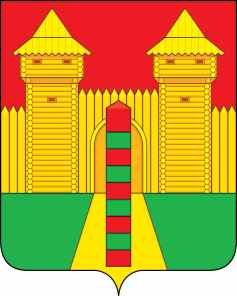 АДМИНИСТРАЦИЯ  МУНИЦИПАЛЬНОГО  ОБРАЗОВАНИЯ «ШУМЯЧСКИЙ   РАЙОН» СМОЛЕНСКОЙ  ОБЛАСТИП О С Т А Н О В Л Е Н И Еот 19.02.2021г.  № 77        п. ШумячиВ соответствии с Бюджетным кодексом Российской Федерации, постановлением Администрации муниципального образования «Шумячский район» Смоленской области от 16.10.2013 г. № 469 «Об утверждении Порядка принятия решений о разработке муниципальных программ, их формирования и реализации»Администрация муниципального образования «Шумячский район» Смоленской области	П О С Т А Н О В Л Я Е Т:Внести изменения в муниципальную программу «Развитие культуры и спорта в муниципальном образовании «Шумячский район» Смоленской области  утвержденную постановлением Администрации муниципального образования «Шумячский район» Смоленской области от 14.11.2014 г. № 558 «Об утверждении муниципальной программы «Развитие культуры и спорта в муниципальном образовании «Шумячский район» Смоленской области» (в редакции постановлений Администрации муниципального образования «Шумячский район» Смоленской области от 14.01.2015 г. № 3; от 13.03.2015 г. № 158; 20.05.2015 г. № 312; от 11.08.2015 г. № 475; от 24.11.2015 г. № 743; от 30.12.2015 г. № 855; от 16.02.2016 г. № 86; от 24.03.2016 г. № 255; от 24.05.2016 г. № 396; от 25.08.2016 г. № 605; от 27.12.2016 г. № 839; от 10.01.2017 г. № 4; от 30.03.2017 г. № 270; от 23.05.2017 г. № 397; от 15.08.2017г. № 535; от 27.09.2017 г. № 6154; от 08.05.2018 г. № 225: от 30.05.2018 г. № 274; от 15.08.2018 г. № 405; от 30.11.2018 г. № 575; от 25.12.2018г. № 624; от 31.05.2019г. № 261; от 05.06.2019г. № 274; от 04.07.2019г. № 311; от 03.09.2019г. № 391; от 27.09.2019г. № 421; от 12.11.2019г. № 515; от 25.11.2019г. № 532;  от 24.12.2019 г. № 597; 28.02.2020 г. №109; 03.06.2020г. № 296а; 07.07.2020г. № 352; 19.08.2020г. № 397; 03.11.2020г.№535; 09.12.2020г. № 617; 24.12.2020г. № 648), (далее – Программа), внести следующие изменения:В паспорте Программы:	 - позицию «Объемы ассигнований муниципальной программы (по годам реализации и в разрезе источников финансирования)» изложить в следующей редакции:- Раздел «Обоснование ресурсного обеспечения муниципальной программы» изложить в следующей редакции:«Обоснование ресурсного обеспечения муниципальной программы.Ресурсное обеспечение муниципальной программы осуществляется за счет средств бюджета муниципального образования «Шумячский район» и федерального бюджета.Общий объем финансирования муниципальной программы составляет 454 502 701 рубля 48 копеек, в том числе:- средства федерального бюджета 14 050 125 рублей 48 копеек:2014г.- 0 рублей,2015г.- 103 060 рублей,2016г.- 153 000 рублей,2017г.- 993 402 рубля 50 копеек,2018г.- 345 121 рублей 56 копеек,2019г.- 1 307 772 рубля 62 копейки,2020г.- 1 398 929 рублей 27 копейки,2021г.- 793 800 рублей,2022г.- 68 000 рублей,2023г.- 8 887 038 рублей 56 копеек.- средства областного бюджета 8 421 039 рублей 74 копейка:2014г.- 0 рублей,2015г.- 0 рублей,2016г.- 0 рублей,2017г.- 132 131 рубль,2018г.- 2 979 472 рублей 19 копеек,2019г.- 3 943 416 рублей 12 копеек,2020г.- 209 042 рублей 73 копеек,2021г.- 118 613 рублей 79 копеек,2022г.- 13 927 рублей 72 копейки,2023г.- 1 024 437 рублей 16 копеек.- средства бюджета муниципального образования «Шумячский район» Смоленской области – 432 031 536 рубля 26 копеек:2014г.- 32 888 412 рублей,2015г.- 33 332 668 рублей,2016г.- 35 347 581 рублей,2017г.- 41 561 880 рублей,2018г.- 42 339 608 рублей 96 копеек,2019г.- 44 971 268 рублей 30 копеек,2020г.- 51 271 295 рублей,2021г.- 51 724 941 рублей,2022г.- 49 296 941 рублей,2023г.- 49 296 941 рублей.Объемы финансирования мероприятий муниципальной программы подлежат корректировке с учетом возможностей средств бюджетов всех уровней.»В подпрограмме «Организация культурно - досуговой деятельности»:- в паспорте подпрограммы позицию «Объемы ассигнований подпрограммы (по годам реализации и в разрезе источников финансирования)» изложить в следующий редакции:«                                                                                                                                                                                                         »- раздел 1.3.  «Перечень основных мероприятий подпрограммы» изложить в следующий редакции:«1.3.  Перечень основных мероприятий подпрограммы                                                                                                                             »- 1.4. «Обоснование ресурсного обеспечения подпрограммы» изложить в следующий редакции:«1.4. Обоснование ресурсного обеспечения подпрограммыРесурсное обеспечение подпрограммы осуществляется за счет средств  бюджета муниципального образования «Шумячский район» Смоленской области.Общий объем финансирования подпрограммы составляет 177 565 404 рублей 63 копеек;2014г.- 12 040 479 рублей,2015г.- 12 108 432 рублей,2016г.- 12 827 906 рублей,2017г.- 17 042 216 рублей 08 копеек,2018г.- 17 299 140 рублей 69 копеек,2019г.- 19 263 142 рублей 32 копеек,2020г.- 19 345 241 рублей 57 копеек,2021г.- 20 840 771 рубль 25 копеек;2022г.- 18 525 227 рублей 72 копейки,2023г.- 28 272 848 рублей.Источники финансирования:- средства федерального бюджета 13 096 918 рублей 80 копеек:2014г.- 0 рублей,2015г.- 0 рублей,2016г.- 0 рублей,2017 г.-916 450 рублей, 2018г.- 261 000 рублей,2019г.- 1 261 231 рублей,2020г.- 1 077 399 рублей 24 копейки;2021г.- 693 800 рублей;2022г.- 68 000 рублей;2023г.- 8 819 038 рублей 56 копеек;- средства областного бюджета 4 732 080 рублей 92 копейки:2014г.- 0 рублей,2015г.- 0 рублей,2016г.- 0 рублей,2017г.- 113 112 рубля 50 копеек, 2018г.- 1 141 805 рублей,2019г.- 2 188 060 рублей 50 копеек,2020г.- 160 994 рублей 51 копейка,2021г.- 103 671 рублей 25 копеек;2022г.- 13 927 рублей 72 копейки,2023г.- 1 010 509 рублей 44 копейки. - средства бюджета муниципального образования «Шумячский район» Смоленской области 159 736 404 рублей 91 копеек;2014г.- 12 040 479 рублей,2015г.- 12 108 432 рублей,2016г.- 12 827 906 рублей,2017г.- 16 012 653 рублей 58 копеек,2018г.- 15 896 335 рублей 69 копеек,2019г.- 15 813 850 рублей 82 копеек,2020г.- 18 106 847 рублей 82 копейки,2021г.- 20 043 300 рублей;2022г.- 18 443 300 рублей;2023г.- 18 443 300 рублей.Объемы финансирования мероприятий подпрограммы подлежат корректировке с учетом возможностей средств местного бюджета.»В подпрограмме «Организация библиотечного обслуживания населения»:- в паспорте подпрограммы позицию «Объемы ассигнований подпрограммы (по годам реализации и в разрезе источников финансирования)» изложить в следующий редакции:«»- раздел 2.3. «Перечень основных мероприятий подпрограммы» изложить в следующей редакции:«2.3. Перечень основных мероприятий подпрограммы»- раздел 2.4. «Обоснование ресурсного обеспечения подпрограммы» изложить в следующей редакции:«2.4. Обоснование ресурсного обеспечения подпрограммыРесурсное обеспечение подпрограммы осуществляется за счет средств бюджета муниципального образования «Шумячский район» Смоленской области. Общий объем финансирования подпрограммы составляет 95 421 969 рубля 66 копеек;2014г.- 6 629 200 рублей;2015г.- 6 645 401 рублей;2016г.- 6 806 090 рублей;2017г.- 9 547 542 рублей 88 копеек;2018г.- 9 757 005 рублей 23 копейки;2019г.- 10 751 115 рублей 63 копеек; 2020г.- 12 193 644 рублей 66 копеек;2021г.- 11 246 642 рубля 54 копейки, 2022г.- 10 881 700 рублей,2023г.- 10 963 627 рублей 72 копейки,в том числе:- средства федерального бюджета   518 000 рублей 56 копеек:2014г.- 0 рублей,2015г.- 100000 рублей,2016г.- 0 рублей,2017г.- 0 рублей,2018г.- 81 250 рублей 56 копеек,2019г.- 43 750 рублей,2020г.- 125 000 рублей,2021г.- 100 000 рублей,2022г.- 0 рублей,2023г.- 68 000 рублей,- средства областного бюджета 1 495 823 рублей 20 копеек:2014г.- 0 рублей,2015г.- 0 рублей,2016г.- 0 рублей,2017г.- 0 рублей,2018г.- 252 400 рублей 19 копеек,2019г.- 1 195 871 рублей 50 копеек,2020г.- 18 681 рублей 25 копеек,2021г.- 14 942 рублей 54 копейки,2022г.- 0 рублей,2023г.- 13 927 рублей 72 копейки,- средства бюджета муниципального образования «Шумячский район» Смоленской области  93 408 145 рубля 90 копеек;2014г.- 6 629 200 рублей,2015г.- 6 545 401 рублей,2016г.- 6 806 090 рублей,2017г.- 9 547 542 рублей 88 копеек,2018г.- 9 423 354 рублей 48 копеек,2019г.- 9 511 494 рублей 13 копеек,2020г.- 12 049 963рублей 41копейка,2021г.- 11 131 700 рублей;2022г.- 10 881 700 рублей;2023г.- 10 881 700 рублей,Объемы финансирования мероприятий подпрограммы подлежат корректировке с учетом возможностей средств местного бюджета.»Приложение №2 к муниципальной программе изложить в новой редакции (прилагается).2. Отделу по культуре и спорту Администрации муниципального образования «Шумячский район» Смоленской области (Т. Г. Семенова) обеспечить выполнение основных положений Программы.3. Настоящее постановление вступает в силу со дня его подписания.4. Контроль за исполнением настоящего постановления возложить на начальника Отдела по культуре и спорту Администрации муниципального образования «Шумячский район» Смоленской области Т. Г. Семенову.Глава муниципального образования«Шумячский район» Смоленской области	                                       А.Н. ВасильевПЛАНреализации муниципальной программы «Развитие культуры и спорта в муниципальном образовании  «Шумячский район» Смоленской области»О внесении изменений в муниципальную программу «Развитие культуры и спорта в муниципальном образовании «Шумячский район» Смоленской области»Объемы ассигнований муниципальной программы (по годам реализации и в разрезе источников финансирования)Общий объем финансирования муниципальной программы составляет 454 502 701 рубля 48 копеек, в том числе:- средства федерального бюджета 14 050 125 рублей 48 копеек:2014г.- 0 рублей,2015г.- 103 060 рублей,2016г.- 153 000 рублей,2017г.- 993 402 рубля 50 копеек,2018г.- 345 121 рублей 56 копеек,2019г.- 1 307 772 рубля 62 копейки,2020г.- 1 398 929 рублей 27 копейки,2021г.- 793 800 рублей,2022г.- 68 000 рублей,2023г.- 8 887 038 рублей 56 копеек.- средства областного бюджета 8 421 039 рублей 74 копейка:2014г.- 0 рублей,2015г.- 0 рублей,2016г.- 0 рублей,2017г.- 132 131 рубль,2018г.- 2 979 472 рублей 19 копеек,2019г.- 3 943 416 рублей 12 копеек,2020г.- 209 042 рублей 73 копеек,2021г.- 118 613 рублей 79 копеек,2022г.- 13 927 рублей 72 копейки,2023г.- 1 024 437 рублей 16 копеек.- средства бюджета муниципального образования «Шумячский район» Смоленской области – 432 031 536 рубля 26 копеек:2014г.- 32 888 412 рублей,2015г.- 33 332 668 рублей,2016г.- 35 347 581 рублей,2017г.- 41 561 880 рублей,2018г.- 42 339 608 рублей 96 копеек,2019г.- 44 971 268 рублей 30 копеек,2020г.- 51 271 295 рублей,2021г.- 51 724 941 рублей,2022г.- 49 296 941 рублей,2023г.- 49 296 941 рублей.Объемы ассигнований подпрограммы (по годам реализации и в разрезе источников финансирования)Общий объем финансирования подпрограммы составляет 177 565 404 рублей 63 копеек;2014г.- 12 040 479 рублей,2015г.- 12 108 432 рублей,2016г.- 12 827 906 рублей,2017г.- 17 042 216 рублей 08 копеек,2018г.- 17 299 140 рублей 69 копеек,2019г.- 19 263 142 рублей 32 копеек,2020г.- 19 345 241 рублей 57 копеек,2021г.- 20 840 771 рубль 25 копеек;2022г.- 18 525 227 рублей 72 копейки,2023г.- 28 272 484 рублей.Источники финансирования:- средства федерального бюджета 13 096 918 рублей 80 копеек:2014г.- 0 рублей,2015г.- 0 рублей,2016г.- 0 рублей,2017 г.-916 450 рублей, 2018г.- 261 000 рублей,2019г.- 1 261 231 рублей,2020г.- 1 077 399 рублей 24 копейки;2021г.- 693 800 рублей;2022г.- 68 000 рублей;2023г.- 8 819 038 рублей 56 копеек;- средства областного бюджета 4 732 080 рублей 92 копейки:2014г.- 0 рублей,2015г.- 0 рублей,2016г.- 0 рублей,2017г.- 113 112 рубля 50 копеек, 2018г.- 1 141 805 рублей,2019г.- 2 188 060 рублей 50 копеек,2020г.- 160 994 рублей 51 копейка,2021г.- 103 671 рублей 25 копеек;2022г.- 13 927 рублей 72 копейки,2023г.- 1 010 509 рублей 44 копейки. - средства бюджета муниципального образования «Шумячский район» Смоленской области 159 736 404 рублей 91 копеек;2014г.- 12 040 479 рублей,2015г.- 12 108 432 рублей,2016г.- 12 827 906 рублей,2017г.- 16 012 653 рублей 58 копеек,2018г.- 15 896 335 рублей 69 копеек,2019г.- 15 813 850 рублей 82 копеек,2020г.- 18 106 847 рублей 82 копейки,2021г.- 20 043 300 рублей;2022г.- 18 443 300 рублей;2023г.- 18 443 300 рублей.№п/пНаименование подпрограммных мероприятийНаправление расходаИсточники финансированияОбъемы финансирования (руб.)Организация культурно - досугового обслуживания населения Бюджет муниципального образования «Шумячский район» Смоленской области2014г.- 12 040 479, 2015г.- 12 108 432, 2016г.- 12 827 906, 2017г.-16 012 653,58,2018г.-15 896 335,69,2019г.-15 813 850,822020г.-18 106 847,822021г.-20 043 300;2022г.-18 443 300; 2023г.-18 443 300;  Организация культурно - досугового обслуживания населения Субсидия на укрепления материально-технической базы муниципальных домов культурыФедеральный бюджет2014г.- 0,2015г.- 0,2016г.- 0,2017 г.-916 450, 2018г.- 261 000,2019г.- 1 261 231,2020г.- 1 077 399,242021г.- 693 800,2022г.- 68 000,2023г.-8 819 038, 56 Организация культурно - досугового обслуживания населения Субсидия на укрепления материально-технической базы муниципальных домов культурыОбластной бюджет2014г.- 0, 2015г.- 0,2016г.- 0,2017г.-113 112 ,50 2018г.- 1 141 805,2019г.-2 188 060,50,2020г.- 160 994,512021г.- 103 671,25, 2022г.- 13 927,72,2023г.-1 010 509, 44.Итого по подпрограмме:Итого по подпрограмме:Итого по подпрограмме:Итого по подпрограмме:177 565 404, 63 Объемы ассигнований подпрограммы (по годам реализации и в разрезе источников финансирования Общий объем финансирования подпрограммы составляет 95 421 969 рубля 66 копеек;2014г.- 6 629 200 рублей;2015г.- 6 645 401 рублей;2016г.- 6 806 090 рублей;2017г.- 9 547 542 рублей 88 копеек;2018г.- 9 757 005 рублей 23 копейки;2019г.- 10 751 115 рублей 63 копеек; 2020г.- 12 193 644 рублей 66 копеек;2021г.- 11 246 642 рубля 54 копейки, 2022г.- 10 881 700 рублей,2023г.- 10 963 627 рублей 72 копейки,в том числе:- средства федерального бюджета   518 000 рублей 56 копеек:2014г.- 0 рублей,2015г.- 100000 рублей,2016г.- 0 рублей,2017г.- 0 рублей,2018г.- 81 250 рублей 56 копеек,2019г.- 43 750 рублей,2020г.- 125 000 рублей,2021г.- 100 000 рублей,2022г.- 0 рублей,2023г.- 68 000 рублей,- средства областного бюджета 1 495 823 рублей 20 копеек:2014г.- 0 рублей,2015г.- 0 рублей,2016г.- 0 рублей,2017г.- 0 рублей,2018г.- 252 400 рублей 19 копеек,2019г.- 1 195 871 рублей 50 копеек,2020г.- 18 681 рублей 25 копеек,2021г.- 14 942 рублей 54 копейки,2022г.- 0 рублей,2023г.- 13 927 рублей 72 копейки,- средства бюджета муниципального образования «Шумячский район» Смоленской области  93 408 145 рубля 90 копеек;2014г.- 6 629 200 рублей,2015г.- 6 545 401 рублей,2016г.- 6 806 090 рублей,2017г.- 9 547 542 рублей 88 копеек,2018г.- 9 423 354 рублей 48 копеек,2019г.- 9 511 494 рублей 13 копеек,2020г.- 12 049 963рублей 41копейка,2021г.- 11 131 700 рублей;2022г.- 10 881 700 рублей;2023г.- 10 881 700 рублей,№ № п/пНаименование подпрограммных мероприятийИсточники финансированияОбъемы финансирования (рублей)Организация  библиотечного обслуживания населения  Федеральный бюджет2014г.- 0, 2015г.- 100 000,2016г.- 0,2017г.- 0, 2018г.- 81 250,56, 2019г.- 43 750, 2020г.- 125 000,2021г.- 100 000,2022г.- 0,2023г.- 68 000.Организация  библиотечного обслуживания населенияОбластной бюджет2014г.- 0, 2015г.- 0, 2016г.- 0, 2017г.- 0, 2018г.- 252 400,19, 2019г.- 1 195 871, 502020г.- 18 681, 252021г.- 14 942, 54,2022г.- 0,2022г.- 13 927,72.Организация  библиотечного обслуживания населенияБюджет муниципального образования «Шумячский район» Смоленской области2014г.- 6 629 200,2015г.- 6 545 401,2016г.- 6 806 090,2017г.- 9 547 542,88,2018г.- 9 423 354,48,2019г.- 9 511 494,132020г.- 12 049 963,412021г.- 11 131 700,2022г.- 10 881 700,2023г.- 10 881 700.  Итого по подпрограмме:Итого по подпрограмме:95 421 969,66Приложение № 2к муниципальной программе «Развитие культуры и спорта в муниципальном образовании «Шумячский район» Смоленской области»№   п/пНаименованиеИсполнитель мероприятияИсточники финансового обеспеченияОбъем средств на реализацию муниципальной программы на отчетный год и плановый период, рублейОбъем средств на реализацию муниципальной программы на отчетный год и плановый период, рублейОбъем средств на реализацию муниципальной программы на отчетный год и плановый период, рублейОбъем средств на реализацию муниципальной программы на отчетный год и плановый период, рублейОбъем средств на реализацию муниципальной программы на отчетный год и плановый период, рублейОбъем средств на реализацию муниципальной программы на отчетный год и плановый период, рублейОбъем средств на реализацию муниципальной программы на отчетный год и плановый период, рублейОбъем средств на реализацию муниципальной программы на отчетный год и плановый период, рублейОбъем средств на реализацию муниципальной программы на отчетный год и плановый период, рублейОбъем средств на реализацию муниципальной программы на отчетный год и плановый период, рублейОбъем средств на реализацию муниципальной программы на отчетный год и плановый период, рублейПланируемое значение показателя на реализацию муниципальной программы на отчетный год и плановый периодПланируемое значение показателя на реализацию муниципальной программы на отчетный год и плановый периодПланируемое значение показателя на реализацию муниципальной программы на отчетный год и плановый периодПланируемое значение показателя на реализацию муниципальной программы на отчетный год и плановый периодПланируемое значение показателя на реализацию муниципальной программы на отчетный год и плановый периодПланируемое значение показателя на реализацию муниципальной программы на отчетный год и плановый периодПланируемое значение показателя на реализацию муниципальной программы на отчетный год и плановый периодПланируемое значение показателя на реализацию муниципальной программы на отчетный год и плановый периодПланируемое значение показателя на реализацию муниципальной программы на отчетный год и плановый периодПланируемое значение показателя на реализацию муниципальной программы на отчетный год и плановый период№   п/пНаименованиеИсполнитель мероприятияИсточники финансового обеспечениявсего201420152016201720182019202020212022202320142015201620172018201920202021202220231234564789101112131415161718192021222324Подпрограмма 1 «Организация культурно - досуговой деятельности»Подпрограмма 1 «Организация культурно - досуговой деятельности»Подпрограмма 1 «Организация культурно - досуговой деятельности»Подпрограмма 1 «Организация культурно - досуговой деятельности»Подпрограмма 1 «Организация культурно - досуговой деятельности»Подпрограмма 1 «Организация культурно - досуговой деятельности»Подпрограмма 1 «Организация культурно - досуговой деятельности»Подпрограмма 1 «Организация культурно - досуговой деятельности»Подпрограмма 1 «Организация культурно - досуговой деятельности»Подпрограмма 1 «Организация культурно - досуговой деятельности»Подпрограмма 1 «Организация культурно - досуговой деятельности»Подпрограмма 1 «Организация культурно - досуговой деятельности»Подпрограмма 1 «Организация культурно - досуговой деятельности»Подпрограмма 1 «Организация культурно - досуговой деятельности»Подпрограмма 1 «Организация культурно - досуговой деятельности»Подпрограмма 1 «Организация культурно - досуговой деятельности»Подпрограмма 1 «Организация культурно - досуговой деятельности»Подпрограмма 1 «Организация культурно - досуговой деятельности»Подпрограмма 1 «Организация культурно - досуговой деятельности»Подпрограмма 1 «Организация культурно - досуговой деятельности»Подпрограмма 1 «Организация культурно - досуговой деятельности»Подпрограмма 1 «Организация культурно - досуговой деятельности»Подпрограмма 1 «Организация культурно - досуговой деятельности»Подпрограмма 1 «Организация культурно - досуговой деятельности»Подпрограмма 1 «Организация культурно - досуговой деятельности»Цель подпрограммы 1 Создание условий для формирования и удовлетворения культурных запросов и потребностей жителей Шумячского района всех возрастовЦель подпрограммы 1 Создание условий для формирования и удовлетворения культурных запросов и потребностей жителей Шумячского района всех возрастовЦель подпрограммы 1 Создание условий для формирования и удовлетворения культурных запросов и потребностей жителей Шумячского района всех возрастовЦель подпрограммы 1 Создание условий для формирования и удовлетворения культурных запросов и потребностей жителей Шумячского района всех возрастовЦель подпрограммы 1 Создание условий для формирования и удовлетворения культурных запросов и потребностей жителей Шумячского района всех возрастовЦель подпрограммы 1 Создание условий для формирования и удовлетворения культурных запросов и потребностей жителей Шумячского района всех возрастовЦель подпрограммы 1 Создание условий для формирования и удовлетворения культурных запросов и потребностей жителей Шумячского района всех возрастовЦель подпрограммы 1 Создание условий для формирования и удовлетворения культурных запросов и потребностей жителей Шумячского района всех возрастовЦель подпрограммы 1 Создание условий для формирования и удовлетворения культурных запросов и потребностей жителей Шумячского района всех возрастовЦель подпрограммы 1 Создание условий для формирования и удовлетворения культурных запросов и потребностей жителей Шумячского района всех возрастовЦель подпрограммы 1 Создание условий для формирования и удовлетворения культурных запросов и потребностей жителей Шумячского района всех возрастовЦель подпрограммы 1 Создание условий для формирования и удовлетворения культурных запросов и потребностей жителей Шумячского района всех возрастовЦель подпрограммы 1 Создание условий для формирования и удовлетворения культурных запросов и потребностей жителей Шумячского района всех возрастовЦель подпрограммы 1 Создание условий для формирования и удовлетворения культурных запросов и потребностей жителей Шумячского района всех возрастовЦель подпрограммы 1 Создание условий для формирования и удовлетворения культурных запросов и потребностей жителей Шумячского района всех возрастовЦель подпрограммы 1 Создание условий для формирования и удовлетворения культурных запросов и потребностей жителей Шумячского района всех возрастовЦель подпрограммы 1 Создание условий для формирования и удовлетворения культурных запросов и потребностей жителей Шумячского района всех возрастовЦель подпрограммы 1 Создание условий для формирования и удовлетворения культурных запросов и потребностей жителей Шумячского района всех возрастовЦель подпрограммы 1 Создание условий для формирования и удовлетворения культурных запросов и потребностей жителей Шумячского района всех возрастовЦель подпрограммы 1 Создание условий для формирования и удовлетворения культурных запросов и потребностей жителей Шумячского района всех возрастовЦель подпрограммы 1 Создание условий для формирования и удовлетворения культурных запросов и потребностей жителей Шумячского района всех возрастовЦель подпрограммы 1 Создание условий для формирования и удовлетворения культурных запросов и потребностей жителей Шумячского района всех возрастовЦель подпрограммы 1 Создание условий для формирования и удовлетворения культурных запросов и потребностей жителей Шумячского района всех возрастовЦель подпрограммы 1 Создание условий для формирования и удовлетворения культурных запросов и потребностей жителей Шумячского района всех возрастовЦель подпрограммы 1 Создание условий для формирования и удовлетворения культурных запросов и потребностей жителей Шумячского района всех возрастовОсновное мероприятие  подпрограммы 1 Организация культурно - досугового обслуживания населения 
Муниципальным бюджетным  учреждением культуры «Шумячская централизованная клубная система»Основное мероприятие  подпрограммы 1 Организация культурно - досугового обслуживания населения 
Муниципальным бюджетным  учреждением культуры «Шумячская централизованная клубная система»Основное мероприятие  подпрограммы 1 Организация культурно - досугового обслуживания населения 
Муниципальным бюджетным  учреждением культуры «Шумячская централизованная клубная система»Основное мероприятие  подпрограммы 1 Организация культурно - досугового обслуживания населения 
Муниципальным бюджетным  учреждением культуры «Шумячская централизованная клубная система»Основное мероприятие  подпрограммы 1 Организация культурно - досугового обслуживания населения 
Муниципальным бюджетным  учреждением культуры «Шумячская централизованная клубная система»Основное мероприятие  подпрограммы 1 Организация культурно - досугового обслуживания населения 
Муниципальным бюджетным  учреждением культуры «Шумячская централизованная клубная система»Основное мероприятие  подпрограммы 1 Организация культурно - досугового обслуживания населения 
Муниципальным бюджетным  учреждением культуры «Шумячская централизованная клубная система»Основное мероприятие  подпрограммы 1 Организация культурно - досугового обслуживания населения 
Муниципальным бюджетным  учреждением культуры «Шумячская централизованная клубная система»Основное мероприятие  подпрограммы 1 Организация культурно - досугового обслуживания населения 
Муниципальным бюджетным  учреждением культуры «Шумячская централизованная клубная система»Основное мероприятие  подпрограммы 1 Организация культурно - досугового обслуживания населения 
Муниципальным бюджетным  учреждением культуры «Шумячская централизованная клубная система»Основное мероприятие  подпрограммы 1 Организация культурно - досугового обслуживания населения 
Муниципальным бюджетным  учреждением культуры «Шумячская централизованная клубная система»Основное мероприятие  подпрограммы 1 Организация культурно - досугового обслуживания населения 
Муниципальным бюджетным  учреждением культуры «Шумячская централизованная клубная система»Основное мероприятие  подпрограммы 1 Организация культурно - досугового обслуживания населения 
Муниципальным бюджетным  учреждением культуры «Шумячская централизованная клубная система»Основное мероприятие  подпрограммы 1 Организация культурно - досугового обслуживания населения 
Муниципальным бюджетным  учреждением культуры «Шумячская централизованная клубная система»Основное мероприятие  подпрограммы 1 Организация культурно - досугового обслуживания населения 
Муниципальным бюджетным  учреждением культуры «Шумячская централизованная клубная система»Основное мероприятие  подпрограммы 1 Организация культурно - досугового обслуживания населения 
Муниципальным бюджетным  учреждением культуры «Шумячская централизованная клубная система»Основное мероприятие  подпрограммы 1 Организация культурно - досугового обслуживания населения 
Муниципальным бюджетным  учреждением культуры «Шумячская централизованная клубная система»Основное мероприятие  подпрограммы 1 Организация культурно - досугового обслуживания населения 
Муниципальным бюджетным  учреждением культуры «Шумячская централизованная клубная система»Основное мероприятие  подпрограммы 1 Организация культурно - досугового обслуживания населения 
Муниципальным бюджетным  учреждением культуры «Шумячская централизованная клубная система»Основное мероприятие  подпрограммы 1 Организация культурно - досугового обслуживания населения 
Муниципальным бюджетным  учреждением культуры «Шумячская централизованная клубная система»Основное мероприятие  подпрограммы 1 Организация культурно - досугового обслуживания населения 
Муниципальным бюджетным  учреждением культуры «Шумячская централизованная клубная система»Основное мероприятие  подпрограммы 1 Организация культурно - досугового обслуживания населения 
Муниципальным бюджетным  учреждением культуры «Шумячская централизованная клубная система»Основное мероприятие  подпрограммы 1 Организация культурно - досугового обслуживания населения 
Муниципальным бюджетным  учреждением культуры «Шумячская централизованная клубная система»Основное мероприятие  подпрограммы 1 Организация культурно - досугового обслуживания населения 
Муниципальным бюджетным  учреждением культуры «Шумячская централизованная клубная система»Основное мероприятие  подпрограммы 1 Организация культурно - досугового обслуживания населения 
Муниципальным бюджетным  учреждением культуры «Шумячская централизованная клубная система»1.1Показатель 1. Количество проведенных культурно - досуговых мероприятий, ед.ххххххххххххх2 7602 7702 3302 2252 20021006537007007001.2Показатель 2. Количество посетивших данные мероприятия, чел.ххххххххххххх67 00067 50055 6005 560050 60050 60050 60050 60050 60050 6001.3Организация культурно - досугового обслуживания населения 
Муниципальным бюджетным  учреждением культуры «Шумячская цен-трализованная клубная система», в том числе:Муниципальное бюджетное  учреждение культуры «Шумячская централизованная клубная системаБюджет муниципального образования «Шумячский район» Смоленской области177 555  404,6312 04047912 108 43212    827 90617  042 216,0817 299 140,6919 263 142,3219  340 241,5720  835 771,2518 525 227,7228     272 848,00хххххххххх1.3субсидия на финансовое обеспечение выполнения муниципального 
задания,Муниципальное бюджетное  учреждение культуры «Шумячская централизованная клубная системаБюджет муниципального образования «Шумячский район» Смоленской области138 625 136,399    2 86 3009 499 8619     872 57015  139  795,0816     138 926,5416  991  219, 3916 950420,3815  306 644,00 14  719 70014     719 700хххххххххх1.3иная субсидия на оплату коммунальных услуг,Муниципальное бюджетное  учреждение культуры «Шумячская централизованная клубная системаБюджет муниципального образования «Шумячский район» Смоленской области21     103   883,502 601 1792 319 8022    676 870592 257,5593 0006200009499753    583 6003 583 6003 583 600хххххххххх1.3иная субсидия на оплату налоговМуниципальное бюджетное  учреждение культуры «Шумячская централизованная клубная системаБюджет муниципального образования «Шумячский район» Смоленской области2 009 112,97153 000288 769278 466270 181264   174,15187 585,88146 936,94140 000140000140 000хххххххххх1.3Капитальный и текущий ремонт зданий и сооруженийМуниципальное бюджетное  учреждение культуры «Шумячская централизованная клубная системаБюджет муниципального образования «Шумячский район» Смоленской области42 00600000042 006000хххххххххх1.3иная субсидия на оплату проектно-сметной документации, экспертиза ПСДМуниципальное бюджетное  учреждение культуры «Шумячская централизованная клубная системаБюджет муниципального образования «Шумячский район» Смоленской области1 000 00000000001 000 00000хххххххххх1.3Обеспечение развития и укрепление материально-технической базы муниципальных учреждений культурыМуниципальное бюджетное  учреждение культуры «Шумячская централизованная клубная системафедеральный бюджет3 997 380, 24000916 450261 0001    179 981996149,24643   800,0000хххххххххх1.3Обеспечение развития и укрепление материально-технической базы муниципальных учреждений культурыМуниципальное бюджетное  учреждение культуры «Шумячская централизованная клубная системаобластной бюджет573   482,26000113112,5039 000176319148 850,7696 200,0000хххххххххх1.3Обеспечение развития и укрепление материально-технической базы муниципальных учреждений культурыМуниципальное бюджетное  учреждение культуры «Шумячская централизованная клубная системаместный бюджет46     201,0000010 4203 04013 70011 5667    475,0000хххххххххх1.3Субсидия на государственную поддержку отрасли культурыМуниципальное бюджетное  учреждение культуры «Шумячская централизованная клубная системафедеральный бюджет9 099 538,5600000812508125050 000,0068  000,008 819 038,56хххххххххх1.3Субсидия на государственную поддержку отрасли культурыМуниципальное бюджетное  учреждение культуры «Шумячская централизованная клубная системаобластной бюджет1 056 195,910000012 143,7512 143,757 471,2513  927,72 1 010 509,44 хххххххххх1.3Субсидия на государственную поддержку отрасли культурыМуниципальное бюджетное  учреждение культуры «Шумячская централизованная клубная системаместный бюджет2 467,8000000943,30943,50581,0000ххххххххххОсновные мероприятия 2 Поддержка добровольческих (волонтерских) и некоммерческих организацийОсновные мероприятия 2 Поддержка добровольческих (волонтерских) и некоммерческих организацийОсновные мероприятия 2 Поддержка добровольческих (волонтерских) и некоммерческих организацийОсновные мероприятия 2 Поддержка добровольческих (волонтерских) и некоммерческих организацийОсновные мероприятия 2 Поддержка добровольческих (волонтерских) и некоммерческих организацийОсновные мероприятия 2 Поддержка добровольческих (волонтерских) и некоммерческих организацийОсновные мероприятия 2 Поддержка добровольческих (волонтерских) и некоммерческих организацийОсновные мероприятия 2 Поддержка добровольческих (волонтерских) и некоммерческих организацийОсновные мероприятия 2 Поддержка добровольческих (волонтерских) и некоммерческих организацийОсновные мероприятия 2 Поддержка добровольческих (волонтерских) и некоммерческих организацийОсновные мероприятия 2 Поддержка добровольческих (волонтерских) и некоммерческих организацийОсновные мероприятия 2 Поддержка добровольческих (волонтерских) и некоммерческих организацийОсновные мероприятия 2 Поддержка добровольческих (волонтерских) и некоммерческих организацийОсновные мероприятия 2 Поддержка добровольческих (волонтерских) и некоммерческих организацийОсновные мероприятия 2 Поддержка добровольческих (волонтерских) и некоммерческих организацийОсновные мероприятия 2 Поддержка добровольческих (волонтерских) и некоммерческих организацийОсновные мероприятия 2 Поддержка добровольческих (волонтерских) и некоммерческих организацийОсновные мероприятия 2 Поддержка добровольческих (волонтерских) и некоммерческих организацийОсновные мероприятия 2 Поддержка добровольческих (волонтерских) и некоммерческих организацийОсновные мероприятия 2 Поддержка добровольческих (волонтерских) и некоммерческих организацийОсновные мероприятия 2 Поддержка добровольческих (волонтерских) и некоммерческих организацийОсновные мероприятия 2 Поддержка добровольческих (волонтерских) и некоммерческих организацийОсновные мероприятия 2 Поддержка добровольческих (волонтерских) и некоммерческих организацийОсновные мероприятия 2 Поддержка добровольческих (волонтерских) и некоммерческих организацийОсновные мероприятия 2 Поддержка добровольческих (волонтерских) и некоммерческих организацийКонкурс лучший волонтерский проектМБУК «Шумячская ЦКС»мест-ный бюд-жет10 0005 0005 00000ххххххххххВсего по подпрограмме 1177 565  404,6312 040 47912 108 43212    827 90617  042  216,0817 299 140,6919  263 142,3219  345  241,5720  840 771,2518  525 227,7228     272   848,00ххххххххххПодпрограмма 2 «Организация библиотечного обслуживания населения»Подпрограмма 2 «Организация библиотечного обслуживания населения»Подпрограмма 2 «Организация библиотечного обслуживания населения»Подпрограмма 2 «Организация библиотечного обслуживания населения»Подпрограмма 2 «Организация библиотечного обслуживания населения»Подпрограмма 2 «Организация библиотечного обслуживания населения»Подпрограмма 2 «Организация библиотечного обслуживания населения»Подпрограмма 2 «Организация библиотечного обслуживания населения»Подпрограмма 2 «Организация библиотечного обслуживания населения»Подпрограмма 2 «Организация библиотечного обслуживания населения»Подпрограмма 2 «Организация библиотечного обслуживания населения»Подпрограмма 2 «Организация библиотечного обслуживания населения»Подпрограмма 2 «Организация библиотечного обслуживания населения»Подпрограмма 2 «Организация библиотечного обслуживания населения»Подпрограмма 2 «Организация библиотечного обслуживания населения»Подпрограмма 2 «Организация библиотечного обслуживания населения»Подпрограмма 2 «Организация библиотечного обслуживания населения»Подпрограмма 2 «Организация библиотечного обслуживания населения»Подпрограмма 2 «Организация библиотечного обслуживания населения»Подпрограмма 2 «Организация библиотечного обслуживания населения»Подпрограмма 2 «Организация библиотечного обслуживания населения»Подпрограмма 2 «Организация библиотечного обслуживания населения»Подпрограмма 2 «Организация библиотечного обслуживания населения»Подпрограмма 2 «Организация библиотечного обслуживания населения»Подпрограмма 2 «Организация библиотечного обслуживания населения»Цель подпрограммы 2 Организация библиотечно – информационного обслуживания населения муниципального образования «Шумячский район» Смоленской областиЦель подпрограммы 2 Организация библиотечно – информационного обслуживания населения муниципального образования «Шумячский район» Смоленской областиЦель подпрограммы 2 Организация библиотечно – информационного обслуживания населения муниципального образования «Шумячский район» Смоленской областиЦель подпрограммы 2 Организация библиотечно – информационного обслуживания населения муниципального образования «Шумячский район» Смоленской областиЦель подпрограммы 2 Организация библиотечно – информационного обслуживания населения муниципального образования «Шумячский район» Смоленской областиЦель подпрограммы 2 Организация библиотечно – информационного обслуживания населения муниципального образования «Шумячский район» Смоленской областиЦель подпрограммы 2 Организация библиотечно – информационного обслуживания населения муниципального образования «Шумячский район» Смоленской областиЦель подпрограммы 2 Организация библиотечно – информационного обслуживания населения муниципального образования «Шумячский район» Смоленской областиЦель подпрограммы 2 Организация библиотечно – информационного обслуживания населения муниципального образования «Шумячский район» Смоленской областиЦель подпрограммы 2 Организация библиотечно – информационного обслуживания населения муниципального образования «Шумячский район» Смоленской областиЦель подпрограммы 2 Организация библиотечно – информационного обслуживания населения муниципального образования «Шумячский район» Смоленской областиЦель подпрограммы 2 Организация библиотечно – информационного обслуживания населения муниципального образования «Шумячский район» Смоленской областиЦель подпрограммы 2 Организация библиотечно – информационного обслуживания населения муниципального образования «Шумячский район» Смоленской областиЦель подпрограммы 2 Организация библиотечно – информационного обслуживания населения муниципального образования «Шумячский район» Смоленской областиЦель подпрограммы 2 Организация библиотечно – информационного обслуживания населения муниципального образования «Шумячский район» Смоленской областиЦель подпрограммы 2 Организация библиотечно – информационного обслуживания населения муниципального образования «Шумячский район» Смоленской областиЦель подпрограммы 2 Организация библиотечно – информационного обслуживания населения муниципального образования «Шумячский район» Смоленской областиЦель подпрограммы 2 Организация библиотечно – информационного обслуживания населения муниципального образования «Шумячский район» Смоленской областиЦель подпрограммы 2 Организация библиотечно – информационного обслуживания населения муниципального образования «Шумячский район» Смоленской областиЦель подпрограммы 2 Организация библиотечно – информационного обслуживания населения муниципального образования «Шумячский район» Смоленской областиЦель подпрограммы 2 Организация библиотечно – информационного обслуживания населения муниципального образования «Шумячский район» Смоленской областиЦель подпрограммы 2 Организация библиотечно – информационного обслуживания населения муниципального образования «Шумячский район» Смоленской областиЦель подпрограммы 2 Организация библиотечно – информационного обслуживания населения муниципального образования «Шумячский район» Смоленской областиЦель подпрограммы 2 Организация библиотечно – информационного обслуживания населения муниципального образования «Шумячский район» Смоленской областиЦель подпрограммы 2 Организация библиотечно – информационного обслуживания населения муниципального образования «Шумячский район» Смоленской областиОсновное мероприятие  подпрограммы 2 Организация библиотечного обслуживания населения Муниципальным бюджетным учреждением «Шумячская централизованная библиотечная система»Основное мероприятие  подпрограммы 2 Организация библиотечного обслуживания населения Муниципальным бюджетным учреждением «Шумячская централизованная библиотечная система»Основное мероприятие  подпрограммы 2 Организация библиотечного обслуживания населения Муниципальным бюджетным учреждением «Шумячская централизованная библиотечная система»Основное мероприятие  подпрограммы 2 Организация библиотечного обслуживания населения Муниципальным бюджетным учреждением «Шумячская централизованная библиотечная система»Основное мероприятие  подпрограммы 2 Организация библиотечного обслуживания населения Муниципальным бюджетным учреждением «Шумячская централизованная библиотечная система»Основное мероприятие  подпрограммы 2 Организация библиотечного обслуживания населения Муниципальным бюджетным учреждением «Шумячская централизованная библиотечная система»Основное мероприятие  подпрограммы 2 Организация библиотечного обслуживания населения Муниципальным бюджетным учреждением «Шумячская централизованная библиотечная система»Основное мероприятие  подпрограммы 2 Организация библиотечного обслуживания населения Муниципальным бюджетным учреждением «Шумячская централизованная библиотечная система»Основное мероприятие  подпрограммы 2 Организация библиотечного обслуживания населения Муниципальным бюджетным учреждением «Шумячская централизованная библиотечная система»Основное мероприятие  подпрограммы 2 Организация библиотечного обслуживания населения Муниципальным бюджетным учреждением «Шумячская централизованная библиотечная система»Основное мероприятие  подпрограммы 2 Организация библиотечного обслуживания населения Муниципальным бюджетным учреждением «Шумячская централизованная библиотечная система»Основное мероприятие  подпрограммы 2 Организация библиотечного обслуживания населения Муниципальным бюджетным учреждением «Шумячская централизованная библиотечная система»Основное мероприятие  подпрограммы 2 Организация библиотечного обслуживания населения Муниципальным бюджетным учреждением «Шумячская централизованная библиотечная система»Основное мероприятие  подпрограммы 2 Организация библиотечного обслуживания населения Муниципальным бюджетным учреждением «Шумячская централизованная библиотечная система»Основное мероприятие  подпрограммы 2 Организация библиотечного обслуживания населения Муниципальным бюджетным учреждением «Шумячская централизованная библиотечная система»Основное мероприятие  подпрограммы 2 Организация библиотечного обслуживания населения Муниципальным бюджетным учреждением «Шумячская централизованная библиотечная система»Основное мероприятие  подпрограммы 2 Организация библиотечного обслуживания населения Муниципальным бюджетным учреждением «Шумячская централизованная библиотечная система»Основное мероприятие  подпрограммы 2 Организация библиотечного обслуживания населения Муниципальным бюджетным учреждением «Шумячская централизованная библиотечная система»Основное мероприятие  подпрограммы 2 Организация библиотечного обслуживания населения Муниципальным бюджетным учреждением «Шумячская централизованная библиотечная система»Основное мероприятие  подпрограммы 2 Организация библиотечного обслуживания населения Муниципальным бюджетным учреждением «Шумячская централизованная библиотечная система»Основное мероприятие  подпрограммы 2 Организация библиотечного обслуживания населения Муниципальным бюджетным учреждением «Шумячская централизованная библиотечная система»Основное мероприятие  подпрограммы 2 Организация библиотечного обслуживания населения Муниципальным бюджетным учреждением «Шумячская централизованная библиотечная система»Основное мероприятие  подпрограммы 2 Организация библиотечного обслуживания населения Муниципальным бюджетным учреждением «Шумячская централизованная библиотечная система»Основное мероприятие  подпрограммы 2 Организация библиотечного обслуживания населения Муниципальным бюджетным учреждением «Шумячская централизованная библиотечная система»Основное мероприятие  подпрограммы 2 Организация библиотечного обслуживания населения Муниципальным бюджетным учреждением «Шумячская централизованная библиотечная система»2.1Показатель 1. Количество читателей библиотек, чел.   ххххххххххххх10 27510 27510 27510 27510 2759 9009 6009 1009 0009 0002.2Показатель 2. Количество книговыдач библиотечного фонда, экз.ххххххххххххх262 786262786262800262 810250880262 830260 050250880220000220 0002.3Обеспечение доступа муниципальных библиотек МБУ «Шумячская ЦБС»  к сети Интернет Муниципальное бюджетное  учреждение «Шумячская цен-трализованная библиотечная системаБюджет муници-паль-ного образования «Шумячский рай-он» Смоленской области95 421 969,66 6 6292006 645 4016 8060909    547   542,889 757     005,23 10 751 115,6312 193 644,6611  246 642,5410  881 70010963 627,72хххххххххх2.3субсидия на финансовое обеспечение выполнения муниципального 
задания,Муниципальное бюджетное  учреждение «Шумячская цен-трализованная библиотечная системаБюджет муници-паль-ного образования «Шумячский рай-он» Смоленской области88  263 569,446    005 6005 932 7046    019 1199    351   428,889 220451,7710  502 379,3210 593648,4710 37863810 12980010     129 800хххххххххх2.3иная субсидия на оплату коммунальных услуг,Муниципальное бюджетное  учреждение «Шумячская цен-трализованная библиотечная системаБюджет муници-паль-ного образования «Шумячский рай-он» Смоленской области4 825 042620 400604 648735894149 960149 940160 000150000751 400751 400751 400хххххххххх2.3иная субсидия на оплату налоговМуниципальное бюджетное  учреждение «Шумячская цен-трализованная библиотечная системаБюджет муници-паль-ного образования «Шумячский рай-он» Смоленской области204   983,393 2008 04951 07746 15452 017,7137  940,815    044,875005005002.3иные межбюджетные трансферты на государственную поддержку муниципальных учреждений культуры, находящихся на территории сельских поселенийМуниципальное бюджетное  учреждение «Шумячская цен-трализованная библиотечная системафеде-ральный бюджет518   000,560100 0000081     250,5643750125 000100 000,00068     000,00хххххххххх2.3иные межбюджетные трансферты на государственную поддержку муниципальных учреждений культуры, находящихся на территории сельских поселенийМуниципальное бюджетное  учреждение «Шумячская цен-трализованная библиотечная системаОбластной бюджет306   489,200000252 400,196 537,5018  681,2514  942,54013     927,72 хххххххххх2.3иные межбюджетные трансферты на государственную поддержку муниципальных учреждений культуры, находящихся на территории сельских поселенийМуниципальное бюджетное  учреждение «Шумячская цен-трализованная библиотечная системаМестный бюджет4 066,5000009455081    451,501    162,0000хххххххххх2.3Иная субсидия на капитальный и технический ремонт зданий и сооруженийБюджет муници-паль-ного образования «Шумячский район» Смоленской области1 299 818,570000001 299 818,57000ххххххххххВсего по подпрограмме 295     421   969,666 629 2006 645 4016 806 0909 547   542,889 757    005,231 0 751 115,6312  193  644,6611 246 642,5410 88170010     963   627,72ххххххххххПодпрограмма 3 «Развитие системы  дополнительного образования  в сфере культуры»Подпрограмма 3 «Развитие системы  дополнительного образования  в сфере культуры»Подпрограмма 3 «Развитие системы  дополнительного образования  в сфере культуры»Подпрограмма 3 «Развитие системы  дополнительного образования  в сфере культуры»Подпрограмма 3 «Развитие системы  дополнительного образования  в сфере культуры»Подпрограмма 3 «Развитие системы  дополнительного образования  в сфере культуры»Подпрограмма 3 «Развитие системы  дополнительного образования  в сфере культуры»Подпрограмма 3 «Развитие системы  дополнительного образования  в сфере культуры»Подпрограмма 3 «Развитие системы  дополнительного образования  в сфере культуры»Подпрограмма 3 «Развитие системы  дополнительного образования  в сфере культуры»Подпрограмма 3 «Развитие системы  дополнительного образования  в сфере культуры»Подпрограмма 3 «Развитие системы  дополнительного образования  в сфере культуры»Подпрограмма 3 «Развитие системы  дополнительного образования  в сфере культуры»Подпрограмма 3 «Развитие системы  дополнительного образования  в сфере культуры»Подпрограмма 3 «Развитие системы  дополнительного образования  в сфере культуры»Подпрограмма 3 «Развитие системы  дополнительного образования  в сфере культуры»Подпрограмма 3 «Развитие системы  дополнительного образования  в сфере культуры»Подпрограмма 3 «Развитие системы  дополнительного образования  в сфере культуры»Подпрограмма 3 «Развитие системы  дополнительного образования  в сфере культуры»Подпрограмма 3 «Развитие системы  дополнительного образования  в сфере культуры»Подпрограмма 3 «Развитие системы  дополнительного образования  в сфере культуры»Подпрограмма 3 «Развитие системы  дополнительного образования  в сфере культуры»Подпрограмма 3 «Развитие системы  дополнительного образования  в сфере культуры»Подпрограмма 3 «Развитие системы  дополнительного образования  в сфере культуры»Подпрограмма 3 «Развитие системы  дополнительного образования  в сфере культуры»Цель подпрограммы 3 Повышение качества и доступности дополнительного образования в сфере культуры и  развитие  системы художественно - эстетического  образования населения Шумячского районаЦель подпрограммы 3 Повышение качества и доступности дополнительного образования в сфере культуры и  развитие  системы художественно - эстетического  образования населения Шумячского районаЦель подпрограммы 3 Повышение качества и доступности дополнительного образования в сфере культуры и  развитие  системы художественно - эстетического  образования населения Шумячского районаЦель подпрограммы 3 Повышение качества и доступности дополнительного образования в сфере культуры и  развитие  системы художественно - эстетического  образования населения Шумячского районаЦель подпрограммы 3 Повышение качества и доступности дополнительного образования в сфере культуры и  развитие  системы художественно - эстетического  образования населения Шумячского районаЦель подпрограммы 3 Повышение качества и доступности дополнительного образования в сфере культуры и  развитие  системы художественно - эстетического  образования населения Шумячского районаЦель подпрограммы 3 Повышение качества и доступности дополнительного образования в сфере культуры и  развитие  системы художественно - эстетического  образования населения Шумячского районаЦель подпрограммы 3 Повышение качества и доступности дополнительного образования в сфере культуры и  развитие  системы художественно - эстетического  образования населения Шумячского районаЦель подпрограммы 3 Повышение качества и доступности дополнительного образования в сфере культуры и  развитие  системы художественно - эстетического  образования населения Шумячского районаЦель подпрограммы 3 Повышение качества и доступности дополнительного образования в сфере культуры и  развитие  системы художественно - эстетического  образования населения Шумячского районаЦель подпрограммы 3 Повышение качества и доступности дополнительного образования в сфере культуры и  развитие  системы художественно - эстетического  образования населения Шумячского районаЦель подпрограммы 3 Повышение качества и доступности дополнительного образования в сфере культуры и  развитие  системы художественно - эстетического  образования населения Шумячского районаЦель подпрограммы 3 Повышение качества и доступности дополнительного образования в сфере культуры и  развитие  системы художественно - эстетического  образования населения Шумячского районаЦель подпрограммы 3 Повышение качества и доступности дополнительного образования в сфере культуры и  развитие  системы художественно - эстетического  образования населения Шумячского районаЦель подпрограммы 3 Повышение качества и доступности дополнительного образования в сфере культуры и  развитие  системы художественно - эстетического  образования населения Шумячского районаЦель подпрограммы 3 Повышение качества и доступности дополнительного образования в сфере культуры и  развитие  системы художественно - эстетического  образования населения Шумячского районаЦель подпрограммы 3 Повышение качества и доступности дополнительного образования в сфере культуры и  развитие  системы художественно - эстетического  образования населения Шумячского районаЦель подпрограммы 3 Повышение качества и доступности дополнительного образования в сфере культуры и  развитие  системы художественно - эстетического  образования населения Шумячского районаЦель подпрограммы 3 Повышение качества и доступности дополнительного образования в сфере культуры и  развитие  системы художественно - эстетического  образования населения Шумячского районаЦель подпрограммы 3 Повышение качества и доступности дополнительного образования в сфере культуры и  развитие  системы художественно - эстетического  образования населения Шумячского районаЦель подпрограммы 3 Повышение качества и доступности дополнительного образования в сфере культуры и  развитие  системы художественно - эстетического  образования населения Шумячского районаЦель подпрограммы 3 Повышение качества и доступности дополнительного образования в сфере культуры и  развитие  системы художественно - эстетического  образования населения Шумячского районаЦель подпрограммы 3 Повышение качества и доступности дополнительного образования в сфере культуры и  развитие  системы художественно - эстетического  образования населения Шумячского районаЦель подпрограммы 3 Повышение качества и доступности дополнительного образования в сфере культуры и  развитие  системы художественно - эстетического  образования населения Шумячского районаЦель подпрограммы 3 Повышение качества и доступности дополнительного образования в сфере культуры и  развитие  системы художественно - эстетического  образования населения Шумячского районаОсновное мероприятие 1 подпрограммы 3 Предоставление дополнительного образования  в сфере культуры  на территории муниципального образования «Шумячский район» Смоленской области Муниципальным бюджетным образовательным учреждением дополнительного образования детей  «Шумячская детская школа искусств»Основное мероприятие 1 подпрограммы 3 Предоставление дополнительного образования  в сфере культуры  на территории муниципального образования «Шумячский район» Смоленской области Муниципальным бюджетным образовательным учреждением дополнительного образования детей  «Шумячская детская школа искусств»Основное мероприятие 1 подпрограммы 3 Предоставление дополнительного образования  в сфере культуры  на территории муниципального образования «Шумячский район» Смоленской области Муниципальным бюджетным образовательным учреждением дополнительного образования детей  «Шумячская детская школа искусств»Основное мероприятие 1 подпрограммы 3 Предоставление дополнительного образования  в сфере культуры  на территории муниципального образования «Шумячский район» Смоленской области Муниципальным бюджетным образовательным учреждением дополнительного образования детей  «Шумячская детская школа искусств»Основное мероприятие 1 подпрограммы 3 Предоставление дополнительного образования  в сфере культуры  на территории муниципального образования «Шумячский район» Смоленской области Муниципальным бюджетным образовательным учреждением дополнительного образования детей  «Шумячская детская школа искусств»Основное мероприятие 1 подпрограммы 3 Предоставление дополнительного образования  в сфере культуры  на территории муниципального образования «Шумячский район» Смоленской области Муниципальным бюджетным образовательным учреждением дополнительного образования детей  «Шумячская детская школа искусств»Основное мероприятие 1 подпрограммы 3 Предоставление дополнительного образования  в сфере культуры  на территории муниципального образования «Шумячский район» Смоленской области Муниципальным бюджетным образовательным учреждением дополнительного образования детей  «Шумячская детская школа искусств»Основное мероприятие 1 подпрограммы 3 Предоставление дополнительного образования  в сфере культуры  на территории муниципального образования «Шумячский район» Смоленской области Муниципальным бюджетным образовательным учреждением дополнительного образования детей  «Шумячская детская школа искусств»Основное мероприятие 1 подпрограммы 3 Предоставление дополнительного образования  в сфере культуры  на территории муниципального образования «Шумячский район» Смоленской области Муниципальным бюджетным образовательным учреждением дополнительного образования детей  «Шумячская детская школа искусств»Основное мероприятие 1 подпрограммы 3 Предоставление дополнительного образования  в сфере культуры  на территории муниципального образования «Шумячский район» Смоленской области Муниципальным бюджетным образовательным учреждением дополнительного образования детей  «Шумячская детская школа искусств»Основное мероприятие 1 подпрограммы 3 Предоставление дополнительного образования  в сфере культуры  на территории муниципального образования «Шумячский район» Смоленской области Муниципальным бюджетным образовательным учреждением дополнительного образования детей  «Шумячская детская школа искусств»Основное мероприятие 1 подпрограммы 3 Предоставление дополнительного образования  в сфере культуры  на территории муниципального образования «Шумячский район» Смоленской области Муниципальным бюджетным образовательным учреждением дополнительного образования детей  «Шумячская детская школа искусств»Основное мероприятие 1 подпрограммы 3 Предоставление дополнительного образования  в сфере культуры  на территории муниципального образования «Шумячский район» Смоленской области Муниципальным бюджетным образовательным учреждением дополнительного образования детей  «Шумячская детская школа искусств»Основное мероприятие 1 подпрограммы 3 Предоставление дополнительного образования  в сфере культуры  на территории муниципального образования «Шумячский район» Смоленской области Муниципальным бюджетным образовательным учреждением дополнительного образования детей  «Шумячская детская школа искусств»Основное мероприятие 1 подпрограммы 3 Предоставление дополнительного образования  в сфере культуры  на территории муниципального образования «Шумячский район» Смоленской области Муниципальным бюджетным образовательным учреждением дополнительного образования детей  «Шумячская детская школа искусств»Основное мероприятие 1 подпрограммы 3 Предоставление дополнительного образования  в сфере культуры  на территории муниципального образования «Шумячский район» Смоленской области Муниципальным бюджетным образовательным учреждением дополнительного образования детей  «Шумячская детская школа искусств»Основное мероприятие 1 подпрограммы 3 Предоставление дополнительного образования  в сфере культуры  на территории муниципального образования «Шумячский район» Смоленской области Муниципальным бюджетным образовательным учреждением дополнительного образования детей  «Шумячская детская школа искусств»Основное мероприятие 1 подпрограммы 3 Предоставление дополнительного образования  в сфере культуры  на территории муниципального образования «Шумячский район» Смоленской области Муниципальным бюджетным образовательным учреждением дополнительного образования детей  «Шумячская детская школа искусств»Основное мероприятие 1 подпрограммы 3 Предоставление дополнительного образования  в сфере культуры  на территории муниципального образования «Шумячский район» Смоленской области Муниципальным бюджетным образовательным учреждением дополнительного образования детей  «Шумячская детская школа искусств»Основное мероприятие 1 подпрограммы 3 Предоставление дополнительного образования  в сфере культуры  на территории муниципального образования «Шумячский район» Смоленской области Муниципальным бюджетным образовательным учреждением дополнительного образования детей  «Шумячская детская школа искусств»Основное мероприятие 1 подпрограммы 3 Предоставление дополнительного образования  в сфере культуры  на территории муниципального образования «Шумячский район» Смоленской области Муниципальным бюджетным образовательным учреждением дополнительного образования детей  «Шумячская детская школа искусств»Основное мероприятие 1 подпрограммы 3 Предоставление дополнительного образования  в сфере культуры  на территории муниципального образования «Шумячский район» Смоленской области Муниципальным бюджетным образовательным учреждением дополнительного образования детей  «Шумячская детская школа искусств»Основное мероприятие 1 подпрограммы 3 Предоставление дополнительного образования  в сфере культуры  на территории муниципального образования «Шумячский район» Смоленской области Муниципальным бюджетным образовательным учреждением дополнительного образования детей  «Шумячская детская школа искусств»Основное мероприятие 1 подпрограммы 3 Предоставление дополнительного образования  в сфере культуры  на территории муниципального образования «Шумячский район» Смоленской области Муниципальным бюджетным образовательным учреждением дополнительного образования детей  «Шумячская детская школа искусств»Основное мероприятие 1 подпрограммы 3 Предоставление дополнительного образования  в сфере культуры  на территории муниципального образования «Шумячский район» Смоленской области Муниципальным бюджетным образовательным учреждением дополнительного образования детей  «Шумячская детская школа искусств»3.1Показатель 2. Количество посетивших данные мероприятия, чел.ххххххххххххх1151151151151151151151151151153.2Предоставление дополнительного образования  в сфере культуры  на территории муниципального образования «Шумячский район» Смоленской области Муниципальным бюджетным образовательным учреждением дополнительного образования детей  «Шумячская детская школа искусств», в том числе:Муниципальное бюджетное образовательное учреждение дополнительного образова-ния детей  «Шумячская детская школа искусств»Бюджет муниципального образования «Шумячский район» Смоленской области53     044   156,184    372 7004 375 2014    815 8055    002    650,765 138835,695 510  860,485    791 203,256    082 3005    977 3005 977 300хххххххххх3.2субсидия на финансовое обеспечение выполнения муниципального 
задания,Муниципальное бюджетное образовательное учреждение дополнительного образова-ния детей  «Шумячская детская школа искусств»Бюджет муниципального образования «Шумячский район» Смоленской области51 092862,91 3 998 2003 988 4784 576 4834    903  610,765 134 558,685 509766,475 790 8665 800 3005 695 3005 695 300хххххххххх3.2иная субсидия на оплату коммунальных услуг,Муниципальное бюджетное образовательное учреждение дополнительного образова-ния детей  «Шумячская детская школа искусств»Бюджет муниципального образования «Шумячский район» Смоленской области1 827 558371500381 736234 3220000280 000280 000280 000хххххххххх3.2иная субсидия на оплату налоговМуниципальное бюджетное образовательное учреждение дополнительного образова-ния детей  «Шумячская детская школа искусств»Бюджет муниципального образования «Шумячский район» Смоленской области30  324,273 0004 9875 0005 6294 277, 011 094,01337,25200020002000ххххххххххОсновное мероприятие 2 подпрограммы 3 Укрепление материально – технической базы и оснащение оборудованием детских школ искусствОсновное мероприятие 2 подпрограммы 3 Укрепление материально – технической базы и оснащение оборудованием детских школ искусствОсновное мероприятие 2 подпрограммы 3 Укрепление материально – технической базы и оснащение оборудованием детских школ искусствОсновное мероприятие 2 подпрограммы 3 Укрепление материально – технической базы и оснащение оборудованием детских школ искусствОсновное мероприятие 2 подпрограммы 3 Укрепление материально – технической базы и оснащение оборудованием детских школ искусствОсновное мероприятие 2 подпрограммы 3 Укрепление материально – технической базы и оснащение оборудованием детских школ искусствОсновное мероприятие 2 подпрограммы 3 Укрепление материально – технической базы и оснащение оборудованием детских школ искусствОсновное мероприятие 2 подпрограммы 3 Укрепление материально – технической базы и оснащение оборудованием детских школ искусствОсновное мероприятие 2 подпрограммы 3 Укрепление материально – технической базы и оснащение оборудованием детских школ искусствОсновное мероприятие 2 подпрограммы 3 Укрепление материально – технической базы и оснащение оборудованием детских школ искусствОсновное мероприятие 2 подпрограммы 3 Укрепление материально – технической базы и оснащение оборудованием детских школ искусствОсновное мероприятие 2 подпрограммы 3 Укрепление материально – технической базы и оснащение оборудованием детских школ искусствОсновное мероприятие 2 подпрограммы 3 Укрепление материально – технической базы и оснащение оборудованием детских школ искусствОсновное мероприятие 2 подпрограммы 3 Укрепление материально – технической базы и оснащение оборудованием детских школ искусствОсновное мероприятие 2 подпрограммы 3 Укрепление материально – технической базы и оснащение оборудованием детских школ искусствОсновное мероприятие 2 подпрограммы 3 Укрепление материально – технической базы и оснащение оборудованием детских школ искусствОсновное мероприятие 2 подпрограммы 3 Укрепление материально – технической базы и оснащение оборудованием детских школ искусствОсновное мероприятие 2 подпрограммы 3 Укрепление материально – технической базы и оснащение оборудованием детских школ искусствОсновное мероприятие 2 подпрограммы 3 Укрепление материально – технической базы и оснащение оборудованием детских школ искусствОсновное мероприятие 2 подпрограммы 3 Укрепление материально – технической базы и оснащение оборудованием детских школ искусствОсновное мероприятие 2 подпрограммы 3 Укрепление материально – технической базы и оснащение оборудованием детских школ искусствОсновное мероприятие 2 подпрограммы 3 Укрепление материально – технической базы и оснащение оборудованием детских школ искусствОсновное мероприятие 2 подпрограммы 3 Укрепление материально – технической базы и оснащение оборудованием детских школ искусствОсновное мероприятие 2 подпрограммы 3 Укрепление материально – технической базы и оснащение оборудованием детских школ искусствОсновное мероприятие 2 подпрограммы 3 Укрепление материально – технической базы и оснащение оборудованием детских школ искусствУкрепление материально – технической базы и оснащение оборудованием детских школ искусствМуниципальное бюджетное образовательное учреждение дополнительного образова-ния детей  «Шумячская детская школа искусств»областной бюджет92 47100092471000000ххххххххххУкрепление материально – технической базы и оснащение оборудованием детских школ искусствМуниципальное бюджетное образовательное учреждение дополнительного образова-ния детей  «Шумячская детская школа искусств»Бюджет муниципального образования «Шумячский район» Смоленской области940000940000000ххххххххххВсего по подпрограмме 3    53     044   156,184 372 7004 375 2014    815 8055    002   650, 765 138     835, 695    510 860,485 791 203,256 082 3005 9773005 977 300ххххххххххПодпрограмма 4 «Музейная деятельность»Подпрограмма 4 «Музейная деятельность»Подпрограмма 4 «Музейная деятельность»Подпрограмма 4 «Музейная деятельность»Подпрограмма 4 «Музейная деятельность»Подпрограмма 4 «Музейная деятельность»Подпрограмма 4 «Музейная деятельность»Подпрограмма 4 «Музейная деятельность»Подпрограмма 4 «Музейная деятельность»Подпрограмма 4 «Музейная деятельность»Подпрограмма 4 «Музейная деятельность»Подпрограмма 4 «Музейная деятельность»Подпрограмма 4 «Музейная деятельность»Подпрограмма 4 «Музейная деятельность»Подпрограмма 4 «Музейная деятельность»Подпрограмма 4 «Музейная деятельность»Подпрограмма 4 «Музейная деятельность»Подпрограмма 4 «Музейная деятельность»Подпрограмма 4 «Музейная деятельность»Подпрограмма 4 «Музейная деятельность»Подпрограмма 4 «Музейная деятельность»Подпрограмма 4 «Музейная деятельность»Подпрограмма 4 «Музейная деятельность»Подпрограмма 4 «Музейная деятельность»Подпрограмма 4 «Музейная деятельность»Цель подпрограммы 4 Создание условий для реализации прав каждого посетителя на свободный доступ к музейным предметам и музейным коллекциямЦель подпрограммы 4 Создание условий для реализации прав каждого посетителя на свободный доступ к музейным предметам и музейным коллекциямЦель подпрограммы 4 Создание условий для реализации прав каждого посетителя на свободный доступ к музейным предметам и музейным коллекциямЦель подпрограммы 4 Создание условий для реализации прав каждого посетителя на свободный доступ к музейным предметам и музейным коллекциямЦель подпрограммы 4 Создание условий для реализации прав каждого посетителя на свободный доступ к музейным предметам и музейным коллекциямЦель подпрограммы 4 Создание условий для реализации прав каждого посетителя на свободный доступ к музейным предметам и музейным коллекциямЦель подпрограммы 4 Создание условий для реализации прав каждого посетителя на свободный доступ к музейным предметам и музейным коллекциямЦель подпрограммы 4 Создание условий для реализации прав каждого посетителя на свободный доступ к музейным предметам и музейным коллекциямЦель подпрограммы 4 Создание условий для реализации прав каждого посетителя на свободный доступ к музейным предметам и музейным коллекциямЦель подпрограммы 4 Создание условий для реализации прав каждого посетителя на свободный доступ к музейным предметам и музейным коллекциямЦель подпрограммы 4 Создание условий для реализации прав каждого посетителя на свободный доступ к музейным предметам и музейным коллекциямЦель подпрограммы 4 Создание условий для реализации прав каждого посетителя на свободный доступ к музейным предметам и музейным коллекциямЦель подпрограммы 4 Создание условий для реализации прав каждого посетителя на свободный доступ к музейным предметам и музейным коллекциямЦель подпрограммы 4 Создание условий для реализации прав каждого посетителя на свободный доступ к музейным предметам и музейным коллекциямЦель подпрограммы 4 Создание условий для реализации прав каждого посетителя на свободный доступ к музейным предметам и музейным коллекциямЦель подпрограммы 4 Создание условий для реализации прав каждого посетителя на свободный доступ к музейным предметам и музейным коллекциямЦель подпрограммы 4 Создание условий для реализации прав каждого посетителя на свободный доступ к музейным предметам и музейным коллекциямЦель подпрограммы 4 Создание условий для реализации прав каждого посетителя на свободный доступ к музейным предметам и музейным коллекциямЦель подпрограммы 4 Создание условий для реализации прав каждого посетителя на свободный доступ к музейным предметам и музейным коллекциямЦель подпрограммы 4 Создание условий для реализации прав каждого посетителя на свободный доступ к музейным предметам и музейным коллекциямЦель подпрограммы 4 Создание условий для реализации прав каждого посетителя на свободный доступ к музейным предметам и музейным коллекциямЦель подпрограммы 4 Создание условий для реализации прав каждого посетителя на свободный доступ к музейным предметам и музейным коллекциямЦель подпрограммы 4 Создание условий для реализации прав каждого посетителя на свободный доступ к музейным предметам и музейным коллекциямЦель подпрограммы 4 Создание условий для реализации прав каждого посетителя на свободный доступ к музейным предметам и музейным коллекциямЦель подпрограммы 4 Создание условий для реализации прав каждого посетителя на свободный доступ к музейным предметам и музейным коллекциямОсновное мероприятие  подпрограммы 4 Обеспечение доступа населения к музейным коллекциям и музейным предметам, в том числе обеспечение сохранности культурных ценностей  муниципальным бюджетным учреждением «Шумячский художественно-краеведческий музей» Шумячского района Смоленской областиОсновное мероприятие  подпрограммы 4 Обеспечение доступа населения к музейным коллекциям и музейным предметам, в том числе обеспечение сохранности культурных ценностей  муниципальным бюджетным учреждением «Шумячский художественно-краеведческий музей» Шумячского района Смоленской областиОсновное мероприятие  подпрограммы 4 Обеспечение доступа населения к музейным коллекциям и музейным предметам, в том числе обеспечение сохранности культурных ценностей  муниципальным бюджетным учреждением «Шумячский художественно-краеведческий музей» Шумячского района Смоленской областиОсновное мероприятие  подпрограммы 4 Обеспечение доступа населения к музейным коллекциям и музейным предметам, в том числе обеспечение сохранности культурных ценностей  муниципальным бюджетным учреждением «Шумячский художественно-краеведческий музей» Шумячского района Смоленской областиОсновное мероприятие  подпрограммы 4 Обеспечение доступа населения к музейным коллекциям и музейным предметам, в том числе обеспечение сохранности культурных ценностей  муниципальным бюджетным учреждением «Шумячский художественно-краеведческий музей» Шумячского района Смоленской областиОсновное мероприятие  подпрограммы 4 Обеспечение доступа населения к музейным коллекциям и музейным предметам, в том числе обеспечение сохранности культурных ценностей  муниципальным бюджетным учреждением «Шумячский художественно-краеведческий музей» Шумячского района Смоленской областиОсновное мероприятие  подпрограммы 4 Обеспечение доступа населения к музейным коллекциям и музейным предметам, в том числе обеспечение сохранности культурных ценностей  муниципальным бюджетным учреждением «Шумячский художественно-краеведческий музей» Шумячского района Смоленской областиОсновное мероприятие  подпрограммы 4 Обеспечение доступа населения к музейным коллекциям и музейным предметам, в том числе обеспечение сохранности культурных ценностей  муниципальным бюджетным учреждением «Шумячский художественно-краеведческий музей» Шумячского района Смоленской областиОсновное мероприятие  подпрограммы 4 Обеспечение доступа населения к музейным коллекциям и музейным предметам, в том числе обеспечение сохранности культурных ценностей  муниципальным бюджетным учреждением «Шумячский художественно-краеведческий музей» Шумячского района Смоленской областиОсновное мероприятие  подпрограммы 4 Обеспечение доступа населения к музейным коллекциям и музейным предметам, в том числе обеспечение сохранности культурных ценностей  муниципальным бюджетным учреждением «Шумячский художественно-краеведческий музей» Шумячского района Смоленской областиОсновное мероприятие  подпрограммы 4 Обеспечение доступа населения к музейным коллекциям и музейным предметам, в том числе обеспечение сохранности культурных ценностей  муниципальным бюджетным учреждением «Шумячский художественно-краеведческий музей» Шумячского района Смоленской областиОсновное мероприятие  подпрограммы 4 Обеспечение доступа населения к музейным коллекциям и музейным предметам, в том числе обеспечение сохранности культурных ценностей  муниципальным бюджетным учреждением «Шумячский художественно-краеведческий музей» Шумячского района Смоленской областиОсновное мероприятие  подпрограммы 4 Обеспечение доступа населения к музейным коллекциям и музейным предметам, в том числе обеспечение сохранности культурных ценностей  муниципальным бюджетным учреждением «Шумячский художественно-краеведческий музей» Шумячского района Смоленской областиОсновное мероприятие  подпрограммы 4 Обеспечение доступа населения к музейным коллекциям и музейным предметам, в том числе обеспечение сохранности культурных ценностей  муниципальным бюджетным учреждением «Шумячский художественно-краеведческий музей» Шумячского района Смоленской областиОсновное мероприятие  подпрограммы 4 Обеспечение доступа населения к музейным коллекциям и музейным предметам, в том числе обеспечение сохранности культурных ценностей  муниципальным бюджетным учреждением «Шумячский художественно-краеведческий музей» Шумячского района Смоленской областиОсновное мероприятие  подпрограммы 4 Обеспечение доступа населения к музейным коллекциям и музейным предметам, в том числе обеспечение сохранности культурных ценностей  муниципальным бюджетным учреждением «Шумячский художественно-краеведческий музей» Шумячского района Смоленской областиОсновное мероприятие  подпрограммы 4 Обеспечение доступа населения к музейным коллекциям и музейным предметам, в том числе обеспечение сохранности культурных ценностей  муниципальным бюджетным учреждением «Шумячский художественно-краеведческий музей» Шумячского района Смоленской областиОсновное мероприятие  подпрограммы 4 Обеспечение доступа населения к музейным коллекциям и музейным предметам, в том числе обеспечение сохранности культурных ценностей  муниципальным бюджетным учреждением «Шумячский художественно-краеведческий музей» Шумячского района Смоленской областиОсновное мероприятие  подпрограммы 4 Обеспечение доступа населения к музейным коллекциям и музейным предметам, в том числе обеспечение сохранности культурных ценностей  муниципальным бюджетным учреждением «Шумячский художественно-краеведческий музей» Шумячского района Смоленской областиОсновное мероприятие  подпрограммы 4 Обеспечение доступа населения к музейным коллекциям и музейным предметам, в том числе обеспечение сохранности культурных ценностей  муниципальным бюджетным учреждением «Шумячский художественно-краеведческий музей» Шумячского района Смоленской областиОсновное мероприятие  подпрограммы 4 Обеспечение доступа населения к музейным коллекциям и музейным предметам, в том числе обеспечение сохранности культурных ценностей  муниципальным бюджетным учреждением «Шумячский художественно-краеведческий музей» Шумячского района Смоленской областиОсновное мероприятие  подпрограммы 4 Обеспечение доступа населения к музейным коллекциям и музейным предметам, в том числе обеспечение сохранности культурных ценностей  муниципальным бюджетным учреждением «Шумячский художественно-краеведческий музей» Шумячского района Смоленской областиОсновное мероприятие  подпрограммы 4 Обеспечение доступа населения к музейным коллекциям и музейным предметам, в том числе обеспечение сохранности культурных ценностей  муниципальным бюджетным учреждением «Шумячский художественно-краеведческий музей» Шумячского района Смоленской областиОсновное мероприятие  подпрограммы 4 Обеспечение доступа населения к музейным коллекциям и музейным предметам, в том числе обеспечение сохранности культурных ценностей  муниципальным бюджетным учреждением «Шумячский художественно-краеведческий музей» Шумячского района Смоленской областиОсновное мероприятие  подпрограммы 4 Обеспечение доступа населения к музейным коллекциям и музейным предметам, в том числе обеспечение сохранности культурных ценностей  муниципальным бюджетным учреждением «Шумячский художественно-краеведческий музей» Шумячского района Смоленской области4.1Показатель 1. Количество посещений музея, тыс. чел.ххххххххххххх5,65,75,75,75,75,75,75,75,75,74.2Показатель 2. Количество выставок и экспозиций в музее, ед.ххххххххххххх141515151515151515154.3Показатель 3. Доля представленных посетителям музейных предметов в общем количестве музейных предметов основного фонда, %ххххххххххххх7,87,97,97,87,87,87,87,87,87,84.4Обеспечение доступа населения к музейным коллекциям и музейным предметам, в том числе обеспечение сохранности культурных ценностей  муниципальным бюджетным учреждением «Шумячский художественно-краеведческий музей» Шумячского района Смоленской областимуниципальное бюджетное учреждение «Шумячский художественно-краеведческий музей» Шумячского района Смоленской областиБюджет муниципального образования «Шумячский район» Смоленской области16 198662,841 326 0711 445 5711 205 4581    538   636, 841 610 377,741 752 964,741 825 983,521 885 2001 804 2001 804 200ххххххххххсубсидия на финансовое обеспечение выполнения муниципального 
задания,муниципальное бюджетное учреждение «Шумячский художественно-краеведческий музей» Шумячского района Смоленской областиБюджет муниципального образования «Шумячский район» Смоленской области13 518272,10758 900873 0658815531    532   061, 841 604 234,311     747 353,551 785 504,401 499 2001 418 2001 418 200ххххххххххиная субсидия на оплату коммунальных услуг,муниципальное бюджетное учреждение «Шумячский художественно-краеведческий музей» Шумячского района Смоленской областиБюджет муниципального образования «Шумячский район» Смоленской области2 582 282562171564 206315 9050000380 000380000380 000ххххххххххиная субсидия на оплату налоговмуниципальное бюджетное учреждение «Шумячский художественно-краеведческий музей» Шумячского района Смоленской областиБюджет муниципального образования «Шумячский район» Смоленской области63     109,185 0008 30080006 5756 143,435 611,195    479,56600060006 000ххххххххххИная субсидия на капитальный и технический ремонт зданий и сооружениймуниципальное бюджетное учреждение «Шумячский художественно-краеведческий музей» Шумячского района Смоленской областиБюджет муниципального образования «Шумячский район» Смоленской области34 999,5600000034 999,56000ххххххххххВсего по подпрограмме 416     198 662,841 326 0711 445 5711 205 4581    538 636, 841 610 377,741 752 964,741 825983,521 885 2001 804 2001 804 200ххххххххххПодпрограмма 5 «Информатизация и компьютеризация сферы культуры»Подпрограмма 5 «Информатизация и компьютеризация сферы культуры»Подпрограмма 5 «Информатизация и компьютеризация сферы культуры»Подпрограмма 5 «Информатизация и компьютеризация сферы культуры»Подпрограмма 5 «Информатизация и компьютеризация сферы культуры»Подпрограмма 5 «Информатизация и компьютеризация сферы культуры»Подпрограмма 5 «Информатизация и компьютеризация сферы культуры»Подпрограмма 5 «Информатизация и компьютеризация сферы культуры»Подпрограмма 5 «Информатизация и компьютеризация сферы культуры»Подпрограмма 5 «Информатизация и компьютеризация сферы культуры»Подпрограмма 5 «Информатизация и компьютеризация сферы культуры»Подпрограмма 5 «Информатизация и компьютеризация сферы культуры»Подпрограмма 5 «Информатизация и компьютеризация сферы культуры»Подпрограмма 5 «Информатизация и компьютеризация сферы культуры»Подпрограмма 5 «Информатизация и компьютеризация сферы культуры»Подпрограмма 5 «Информатизация и компьютеризация сферы культуры»Подпрограмма 5 «Информатизация и компьютеризация сферы культуры»Подпрограмма 5 «Информатизация и компьютеризация сферы культуры»Подпрограмма 5 «Информатизация и компьютеризация сферы культуры»Подпрограмма 5 «Информатизация и компьютеризация сферы культуры»Подпрограмма 5 «Информатизация и компьютеризация сферы культуры»Подпрограмма 5 «Информатизация и компьютеризация сферы культуры»Подпрограмма 5 «Информатизация и компьютеризация сферы культуры»Подпрограмма 5 «Информатизация и компьютеризация сферы культуры»Подпрограмма 5 «Информатизация и компьютеризация сферы культуры»Цель подпрограммы 5 Развитие современной информационно –  коммуникационной инфраструктуры и повышение доступности и качества государственных и муниципальных услуг для населения в учреждениях культуры муниципального образования «Шумячский район» Смоленской областиЦель подпрограммы 5 Развитие современной информационно –  коммуникационной инфраструктуры и повышение доступности и качества государственных и муниципальных услуг для населения в учреждениях культуры муниципального образования «Шумячский район» Смоленской областиЦель подпрограммы 5 Развитие современной информационно –  коммуникационной инфраструктуры и повышение доступности и качества государственных и муниципальных услуг для населения в учреждениях культуры муниципального образования «Шумячский район» Смоленской областиЦель подпрограммы 5 Развитие современной информационно –  коммуникационной инфраструктуры и повышение доступности и качества государственных и муниципальных услуг для населения в учреждениях культуры муниципального образования «Шумячский район» Смоленской областиЦель подпрограммы 5 Развитие современной информационно –  коммуникационной инфраструктуры и повышение доступности и качества государственных и муниципальных услуг для населения в учреждениях культуры муниципального образования «Шумячский район» Смоленской областиЦель подпрограммы 5 Развитие современной информационно –  коммуникационной инфраструктуры и повышение доступности и качества государственных и муниципальных услуг для населения в учреждениях культуры муниципального образования «Шумячский район» Смоленской областиЦель подпрограммы 5 Развитие современной информационно –  коммуникационной инфраструктуры и повышение доступности и качества государственных и муниципальных услуг для населения в учреждениях культуры муниципального образования «Шумячский район» Смоленской областиЦель подпрограммы 5 Развитие современной информационно –  коммуникационной инфраструктуры и повышение доступности и качества государственных и муниципальных услуг для населения в учреждениях культуры муниципального образования «Шумячский район» Смоленской областиЦель подпрограммы 5 Развитие современной информационно –  коммуникационной инфраструктуры и повышение доступности и качества государственных и муниципальных услуг для населения в учреждениях культуры муниципального образования «Шумячский район» Смоленской областиЦель подпрограммы 5 Развитие современной информационно –  коммуникационной инфраструктуры и повышение доступности и качества государственных и муниципальных услуг для населения в учреждениях культуры муниципального образования «Шумячский район» Смоленской областиЦель подпрограммы 5 Развитие современной информационно –  коммуникационной инфраструктуры и повышение доступности и качества государственных и муниципальных услуг для населения в учреждениях культуры муниципального образования «Шумячский район» Смоленской областиЦель подпрограммы 5 Развитие современной информационно –  коммуникационной инфраструктуры и повышение доступности и качества государственных и муниципальных услуг для населения в учреждениях культуры муниципального образования «Шумячский район» Смоленской областиЦель подпрограммы 5 Развитие современной информационно –  коммуникационной инфраструктуры и повышение доступности и качества государственных и муниципальных услуг для населения в учреждениях культуры муниципального образования «Шумячский район» Смоленской областиЦель подпрограммы 5 Развитие современной информационно –  коммуникационной инфраструктуры и повышение доступности и качества государственных и муниципальных услуг для населения в учреждениях культуры муниципального образования «Шумячский район» Смоленской областиЦель подпрограммы 5 Развитие современной информационно –  коммуникационной инфраструктуры и повышение доступности и качества государственных и муниципальных услуг для населения в учреждениях культуры муниципального образования «Шумячский район» Смоленской областиЦель подпрограммы 5 Развитие современной информационно –  коммуникационной инфраструктуры и повышение доступности и качества государственных и муниципальных услуг для населения в учреждениях культуры муниципального образования «Шумячский район» Смоленской областиЦель подпрограммы 5 Развитие современной информационно –  коммуникационной инфраструктуры и повышение доступности и качества государственных и муниципальных услуг для населения в учреждениях культуры муниципального образования «Шумячский район» Смоленской областиЦель подпрограммы 5 Развитие современной информационно –  коммуникационной инфраструктуры и повышение доступности и качества государственных и муниципальных услуг для населения в учреждениях культуры муниципального образования «Шумячский район» Смоленской областиЦель подпрограммы 5 Развитие современной информационно –  коммуникационной инфраструктуры и повышение доступности и качества государственных и муниципальных услуг для населения в учреждениях культуры муниципального образования «Шумячский район» Смоленской областиЦель подпрограммы 5 Развитие современной информационно –  коммуникационной инфраструктуры и повышение доступности и качества государственных и муниципальных услуг для населения в учреждениях культуры муниципального образования «Шумячский район» Смоленской областиЦель подпрограммы 5 Развитие современной информационно –  коммуникационной инфраструктуры и повышение доступности и качества государственных и муниципальных услуг для населения в учреждениях культуры муниципального образования «Шумячский район» Смоленской областиЦель подпрограммы 5 Развитие современной информационно –  коммуникационной инфраструктуры и повышение доступности и качества государственных и муниципальных услуг для населения в учреждениях культуры муниципального образования «Шумячский район» Смоленской областиЦель подпрограммы 5 Развитие современной информационно –  коммуникационной инфраструктуры и повышение доступности и качества государственных и муниципальных услуг для населения в учреждениях культуры муниципального образования «Шумячский район» Смоленской областиЦель подпрограммы 5 Развитие современной информационно –  коммуникационной инфраструктуры и повышение доступности и качества государственных и муниципальных услуг для населения в учреждениях культуры муниципального образования «Шумячский район» Смоленской областиЦель подпрограммы 5 Развитие современной информационно –  коммуникационной инфраструктуры и повышение доступности и качества государственных и муниципальных услуг для населения в учреждениях культуры муниципального образования «Шумячский район» Смоленской областиОсновное мероприятие  подпрограммы 5 Обеспечение доступа муниципальных библиотек к сети ИнтернетОсновное мероприятие  подпрограммы 5 Обеспечение доступа муниципальных библиотек к сети ИнтернетОсновное мероприятие  подпрограммы 5 Обеспечение доступа муниципальных библиотек к сети ИнтернетОсновное мероприятие  подпрограммы 5 Обеспечение доступа муниципальных библиотек к сети ИнтернетОсновное мероприятие  подпрограммы 5 Обеспечение доступа муниципальных библиотек к сети ИнтернетОсновное мероприятие  подпрограммы 5 Обеспечение доступа муниципальных библиотек к сети ИнтернетОсновное мероприятие  подпрограммы 5 Обеспечение доступа муниципальных библиотек к сети ИнтернетОсновное мероприятие  подпрограммы 5 Обеспечение доступа муниципальных библиотек к сети ИнтернетОсновное мероприятие  подпрограммы 5 Обеспечение доступа муниципальных библиотек к сети ИнтернетОсновное мероприятие  подпрограммы 5 Обеспечение доступа муниципальных библиотек к сети ИнтернетОсновное мероприятие  подпрограммы 5 Обеспечение доступа муниципальных библиотек к сети ИнтернетОсновное мероприятие  подпрограммы 5 Обеспечение доступа муниципальных библиотек к сети ИнтернетОсновное мероприятие  подпрограммы 5 Обеспечение доступа муниципальных библиотек к сети ИнтернетОсновное мероприятие  подпрограммы 5 Обеспечение доступа муниципальных библиотек к сети ИнтернетОсновное мероприятие  подпрограммы 5 Обеспечение доступа муниципальных библиотек к сети ИнтернетОсновное мероприятие  подпрограммы 5 Обеспечение доступа муниципальных библиотек к сети ИнтернетОсновное мероприятие  подпрограммы 5 Обеспечение доступа муниципальных библиотек к сети ИнтернетОсновное мероприятие  подпрограммы 5 Обеспечение доступа муниципальных библиотек к сети ИнтернетОсновное мероприятие  подпрограммы 5 Обеспечение доступа муниципальных библиотек к сети ИнтернетОсновное мероприятие  подпрограммы 5 Обеспечение доступа муниципальных библиотек к сети ИнтернетОсновное мероприятие  подпрограммы 5 Обеспечение доступа муниципальных библиотек к сети ИнтернетОсновное мероприятие  подпрограммы 5 Обеспечение доступа муниципальных библиотек к сети ИнтернетОсновное мероприятие  подпрограммы 5 Обеспечение доступа муниципальных библиотек к сети ИнтернетОсновное мероприятие  подпрограммы 5 Обеспечение доступа муниципальных библиотек к сети ИнтернетОсновное мероприятие  подпрограммы 5 Обеспечение доступа муниципальных библиотек к сети Интернет5.1Показатель 1. Рост числа посетителей и пользователей библиотек МБУ «Шумячская ЦБС»ххххххххххххх002%00000005.2Обеспечение доступа муниципальных библиотек к сети ИнтернетМуниципальное бюджетное  учреждение «Шумячская цен-трализованная библиотечная системаБюджет муниципального образования «Шумячский район» Смоленской области378 17900150 000000228179000хххххххххх5.2Обеспечение доступа муниципальных библиотек к сети ИнтернетМуниципальное бюджетное  учреждение «Шумячская цен-трализованная библиотечная системаФедеральный бюджет196 530,03000000196530,03000хххххххххх5.2Обеспечение доступа муниципальных библиотек к сети ИнтернетМуниципальное бюджетное  учреждение «Шумячская цен-трализованная библиотечная системаОбластной бюджет29 366,9700000029 366,97000хххххххххх5.2Обеспечение доступа муниципальных библиотек к сети ИнтернетМуниципальное бюджетное  учреждение «Шумячская цен-трализованная библиотечная системаМестный бюджет2 282,000000002     282,00000ххххххххххВсего по подпрограмме 5378 17900150 000000228179000ххххххххххПодпрограмма 6 «Развитие спорта»Подпрограмма 6 «Развитие спорта»Подпрограмма 6 «Развитие спорта»Подпрограмма 6 «Развитие спорта»Подпрограмма 6 «Развитие спорта»Подпрограмма 6 «Развитие спорта»Подпрограмма 6 «Развитие спорта»Подпрограмма 6 «Развитие спорта»Подпрограмма 6 «Развитие спорта»Подпрограмма 6 «Развитие спорта»Подпрограмма 6 «Развитие спорта»Подпрограмма 6 «Развитие спорта»Подпрограмма 6 «Развитие спорта»Подпрограмма 6 «Развитие спорта»Подпрограмма 6 «Развитие спорта»Подпрограмма 6 «Развитие спорта»Подпрограмма 6 «Развитие спорта»Подпрограмма 6 «Развитие спорта»Подпрограмма 6 «Развитие спорта»Подпрограмма 6 «Развитие спорта»Подпрограмма 6 «Развитие спорта»Подпрограмма 6 «Развитие спорта»Подпрограмма 6 «Развитие спорта»Подпрограмма 6 «Развитие спорта»Подпрограмма 6 «Развитие спорта»Цель подпрограммы 6 Развитие массовой физической культуры и спорта в муниципальном образовании «Шумячский район» Смоленской области Цель подпрограммы 6 Развитие массовой физической культуры и спорта в муниципальном образовании «Шумячский район» Смоленской области Цель подпрограммы 6 Развитие массовой физической культуры и спорта в муниципальном образовании «Шумячский район» Смоленской области Цель подпрограммы 6 Развитие массовой физической культуры и спорта в муниципальном образовании «Шумячский район» Смоленской области Цель подпрограммы 6 Развитие массовой физической культуры и спорта в муниципальном образовании «Шумячский район» Смоленской области Цель подпрограммы 6 Развитие массовой физической культуры и спорта в муниципальном образовании «Шумячский район» Смоленской области Цель подпрограммы 6 Развитие массовой физической культуры и спорта в муниципальном образовании «Шумячский район» Смоленской области Цель подпрограммы 6 Развитие массовой физической культуры и спорта в муниципальном образовании «Шумячский район» Смоленской области Цель подпрограммы 6 Развитие массовой физической культуры и спорта в муниципальном образовании «Шумячский район» Смоленской области Цель подпрограммы 6 Развитие массовой физической культуры и спорта в муниципальном образовании «Шумячский район» Смоленской области Цель подпрограммы 6 Развитие массовой физической культуры и спорта в муниципальном образовании «Шумячский район» Смоленской области Цель подпрограммы 6 Развитие массовой физической культуры и спорта в муниципальном образовании «Шумячский район» Смоленской области Цель подпрограммы 6 Развитие массовой физической культуры и спорта в муниципальном образовании «Шумячский район» Смоленской области Цель подпрограммы 6 Развитие массовой физической культуры и спорта в муниципальном образовании «Шумячский район» Смоленской области Цель подпрограммы 6 Развитие массовой физической культуры и спорта в муниципальном образовании «Шумячский район» Смоленской области Цель подпрограммы 6 Развитие массовой физической культуры и спорта в муниципальном образовании «Шумячский район» Смоленской области Цель подпрограммы 6 Развитие массовой физической культуры и спорта в муниципальном образовании «Шумячский район» Смоленской области Цель подпрограммы 6 Развитие массовой физической культуры и спорта в муниципальном образовании «Шумячский район» Смоленской области Цель подпрограммы 6 Развитие массовой физической культуры и спорта в муниципальном образовании «Шумячский район» Смоленской области Цель подпрограммы 6 Развитие массовой физической культуры и спорта в муниципальном образовании «Шумячский район» Смоленской области Цель подпрограммы 6 Развитие массовой физической культуры и спорта в муниципальном образовании «Шумячский район» Смоленской области Цель подпрограммы 6 Развитие массовой физической культуры и спорта в муниципальном образовании «Шумячский район» Смоленской области Цель подпрограммы 6 Развитие массовой физической культуры и спорта в муниципальном образовании «Шумячский район» Смоленской области Цель подпрограммы 6 Развитие массовой физической культуры и спорта в муниципальном образовании «Шумячский район» Смоленской области Цель подпрограммы 6 Развитие массовой физической культуры и спорта в муниципальном образовании «Шумячский район» Смоленской области Основное мероприятие подпрограммы 6 Проведение спортивных мероприятий согласно планов спортивно-массовых мероприятий, участие спортсменов Шумячского района в Международных, Всероссийских, областных соревнованияхОсновное мероприятие подпрограммы 6 Проведение спортивных мероприятий согласно планов спортивно-массовых мероприятий, участие спортсменов Шумячского района в Международных, Всероссийских, областных соревнованияхОсновное мероприятие подпрограммы 6 Проведение спортивных мероприятий согласно планов спортивно-массовых мероприятий, участие спортсменов Шумячского района в Международных, Всероссийских, областных соревнованияхОсновное мероприятие подпрограммы 6 Проведение спортивных мероприятий согласно планов спортивно-массовых мероприятий, участие спортсменов Шумячского района в Международных, Всероссийских, областных соревнованияхОсновное мероприятие подпрограммы 6 Проведение спортивных мероприятий согласно планов спортивно-массовых мероприятий, участие спортсменов Шумячского района в Международных, Всероссийских, областных соревнованияхОсновное мероприятие подпрограммы 6 Проведение спортивных мероприятий согласно планов спортивно-массовых мероприятий, участие спортсменов Шумячского района в Международных, Всероссийских, областных соревнованияхОсновное мероприятие подпрограммы 6 Проведение спортивных мероприятий согласно планов спортивно-массовых мероприятий, участие спортсменов Шумячского района в Международных, Всероссийских, областных соревнованияхОсновное мероприятие подпрограммы 6 Проведение спортивных мероприятий согласно планов спортивно-массовых мероприятий, участие спортсменов Шумячского района в Международных, Всероссийских, областных соревнованияхОсновное мероприятие подпрограммы 6 Проведение спортивных мероприятий согласно планов спортивно-массовых мероприятий, участие спортсменов Шумячского района в Международных, Всероссийских, областных соревнованияхОсновное мероприятие подпрограммы 6 Проведение спортивных мероприятий согласно планов спортивно-массовых мероприятий, участие спортсменов Шумячского района в Международных, Всероссийских, областных соревнованияхОсновное мероприятие подпрограммы 6 Проведение спортивных мероприятий согласно планов спортивно-массовых мероприятий, участие спортсменов Шумячского района в Международных, Всероссийских, областных соревнованияхОсновное мероприятие подпрограммы 6 Проведение спортивных мероприятий согласно планов спортивно-массовых мероприятий, участие спортсменов Шумячского района в Международных, Всероссийских, областных соревнованияхОсновное мероприятие подпрограммы 6 Проведение спортивных мероприятий согласно планов спортивно-массовых мероприятий, участие спортсменов Шумячского района в Международных, Всероссийских, областных соревнованияхОсновное мероприятие подпрограммы 6 Проведение спортивных мероприятий согласно планов спортивно-массовых мероприятий, участие спортсменов Шумячского района в Международных, Всероссийских, областных соревнованияхОсновное мероприятие подпрограммы 6 Проведение спортивных мероприятий согласно планов спортивно-массовых мероприятий, участие спортсменов Шумячского района в Международных, Всероссийских, областных соревнованияхОсновное мероприятие подпрограммы 6 Проведение спортивных мероприятий согласно планов спортивно-массовых мероприятий, участие спортсменов Шумячского района в Международных, Всероссийских, областных соревнованияхОсновное мероприятие подпрограммы 6 Проведение спортивных мероприятий согласно планов спортивно-массовых мероприятий, участие спортсменов Шумячского района в Международных, Всероссийских, областных соревнованияхОсновное мероприятие подпрограммы 6 Проведение спортивных мероприятий согласно планов спортивно-массовых мероприятий, участие спортсменов Шумячского района в Международных, Всероссийских, областных соревнованияхОсновное мероприятие подпрограммы 6 Проведение спортивных мероприятий согласно планов спортивно-массовых мероприятий, участие спортсменов Шумячского района в Международных, Всероссийских, областных соревнованияхОсновное мероприятие подпрограммы 6 Проведение спортивных мероприятий согласно планов спортивно-массовых мероприятий, участие спортсменов Шумячского района в Международных, Всероссийских, областных соревнованияхОсновное мероприятие подпрограммы 6 Проведение спортивных мероприятий согласно планов спортивно-массовых мероприятий, участие спортсменов Шумячского района в Международных, Всероссийских, областных соревнованияхОсновное мероприятие подпрограммы 6 Проведение спортивных мероприятий согласно планов спортивно-массовых мероприятий, участие спортсменов Шумячского района в Международных, Всероссийских, областных соревнованияхОсновное мероприятие подпрограммы 6 Проведение спортивных мероприятий согласно планов спортивно-массовых мероприятий, участие спортсменов Шумячского района в Международных, Всероссийских, областных соревнованияхОсновное мероприятие подпрограммы 6 Проведение спортивных мероприятий согласно планов спортивно-массовых мероприятий, участие спортсменов Шумячского района в Международных, Всероссийских, областных соревнованияхОсновное мероприятие подпрограммы 6 Проведение спортивных мероприятий согласно планов спортивно-массовых мероприятий, участие спортсменов Шумячского района в Международных, Всероссийских, областных соревнованиях6.1Показатель 1. Увеличение в районе числа людей, регулярно занимающихся физической культурой и спортом, %ххххххххххххх22222222226.2Показатель 2. Увеличение количества подготовленных спортсменов массовых разрядов, %ххххххххххххх22222222226.3Проведение спортивных мероприятий согласно планов спортивно-массовых мероприятий, участие спортсменов Шумячского района в Международных, Всероссийских, областных соревнованияхОтдел по культуре и спорту Администрации муниципального образования «Шумяч-ский район» Смоленской областиБюджет муниципального образования «Шумячский район» Смоленской области2 126 958,20425 000460 000400 900200 000180 00019500066 058,2020000000ххххххххххВсего по подпрограмме 62 126 958,20425000460 000400 900200 000180 00019500066 058,2020000000ххххххххххПодпрограмма 7 «Техническое и хозяйственное обеспечение муниципальных учреждений культуры и Отдела по культуре и спорту Администрации муниципального образования «Шумячский район» Смоленской области»Подпрограмма 7 «Техническое и хозяйственное обеспечение муниципальных учреждений культуры и Отдела по культуре и спорту Администрации муниципального образования «Шумячский район» Смоленской области»Подпрограмма 7 «Техническое и хозяйственное обеспечение муниципальных учреждений культуры и Отдела по культуре и спорту Администрации муниципального образования «Шумячский район» Смоленской области»Подпрограмма 7 «Техническое и хозяйственное обеспечение муниципальных учреждений культуры и Отдела по культуре и спорту Администрации муниципального образования «Шумячский район» Смоленской области»Подпрограмма 7 «Техническое и хозяйственное обеспечение муниципальных учреждений культуры и Отдела по культуре и спорту Администрации муниципального образования «Шумячский район» Смоленской области»Подпрограмма 7 «Техническое и хозяйственное обеспечение муниципальных учреждений культуры и Отдела по культуре и спорту Администрации муниципального образования «Шумячский район» Смоленской области»Подпрограмма 7 «Техническое и хозяйственное обеспечение муниципальных учреждений культуры и Отдела по культуре и спорту Администрации муниципального образования «Шумячский район» Смоленской области»Подпрограмма 7 «Техническое и хозяйственное обеспечение муниципальных учреждений культуры и Отдела по культуре и спорту Администрации муниципального образования «Шумячский район» Смоленской области»Подпрограмма 7 «Техническое и хозяйственное обеспечение муниципальных учреждений культуры и Отдела по культуре и спорту Администрации муниципального образования «Шумячский район» Смоленской области»Подпрограмма 7 «Техническое и хозяйственное обеспечение муниципальных учреждений культуры и Отдела по культуре и спорту Администрации муниципального образования «Шумячский район» Смоленской области»Подпрограмма 7 «Техническое и хозяйственное обеспечение муниципальных учреждений культуры и Отдела по культуре и спорту Администрации муниципального образования «Шумячский район» Смоленской области»Подпрограмма 7 «Техническое и хозяйственное обеспечение муниципальных учреждений культуры и Отдела по культуре и спорту Администрации муниципального образования «Шумячский район» Смоленской области»Подпрограмма 7 «Техническое и хозяйственное обеспечение муниципальных учреждений культуры и Отдела по культуре и спорту Администрации муниципального образования «Шумячский район» Смоленской области»Подпрограмма 7 «Техническое и хозяйственное обеспечение муниципальных учреждений культуры и Отдела по культуре и спорту Администрации муниципального образования «Шумячский район» Смоленской области»Подпрограмма 7 «Техническое и хозяйственное обеспечение муниципальных учреждений культуры и Отдела по культуре и спорту Администрации муниципального образования «Шумячский район» Смоленской области»Подпрограмма 7 «Техническое и хозяйственное обеспечение муниципальных учреждений культуры и Отдела по культуре и спорту Администрации муниципального образования «Шумячский район» Смоленской области»Подпрограмма 7 «Техническое и хозяйственное обеспечение муниципальных учреждений культуры и Отдела по культуре и спорту Администрации муниципального образования «Шумячский район» Смоленской области»Подпрограмма 7 «Техническое и хозяйственное обеспечение муниципальных учреждений культуры и Отдела по культуре и спорту Администрации муниципального образования «Шумячский район» Смоленской области»Подпрограмма 7 «Техническое и хозяйственное обеспечение муниципальных учреждений культуры и Отдела по культуре и спорту Администрации муниципального образования «Шумячский район» Смоленской области»Подпрограмма 7 «Техническое и хозяйственное обеспечение муниципальных учреждений культуры и Отдела по культуре и спорту Администрации муниципального образования «Шумячский район» Смоленской области»Подпрограмма 7 «Техническое и хозяйственное обеспечение муниципальных учреждений культуры и Отдела по культуре и спорту Администрации муниципального образования «Шумячский район» Смоленской области»Подпрограмма 7 «Техническое и хозяйственное обеспечение муниципальных учреждений культуры и Отдела по культуре и спорту Администрации муниципального образования «Шумячский район» Смоленской области»Подпрограмма 7 «Техническое и хозяйственное обеспечение муниципальных учреждений культуры и Отдела по культуре и спорту Администрации муниципального образования «Шумячский район» Смоленской области»Подпрограмма 7 «Техническое и хозяйственное обеспечение муниципальных учреждений культуры и Отдела по культуре и спорту Администрации муниципального образования «Шумячский район» Смоленской области»Подпрограмма 7 «Техническое и хозяйственное обеспечение муниципальных учреждений культуры и Отдела по культуре и спорту Администрации муниципального образования «Шумячский район» Смоленской области»Цель подпрограммы 7 Обеспечение финансово - хозяйственной деятельности, технического и хозяйственного  обеспечения  учреждений культуры Шумячского районаЦель подпрограммы 7 Обеспечение финансово - хозяйственной деятельности, технического и хозяйственного  обеспечения  учреждений культуры Шумячского районаЦель подпрограммы 7 Обеспечение финансово - хозяйственной деятельности, технического и хозяйственного  обеспечения  учреждений культуры Шумячского районаЦель подпрограммы 7 Обеспечение финансово - хозяйственной деятельности, технического и хозяйственного  обеспечения  учреждений культуры Шумячского районаЦель подпрограммы 7 Обеспечение финансово - хозяйственной деятельности, технического и хозяйственного  обеспечения  учреждений культуры Шумячского районаЦель подпрограммы 7 Обеспечение финансово - хозяйственной деятельности, технического и хозяйственного  обеспечения  учреждений культуры Шумячского районаЦель подпрограммы 7 Обеспечение финансово - хозяйственной деятельности, технического и хозяйственного  обеспечения  учреждений культуры Шумячского районаЦель подпрограммы 7 Обеспечение финансово - хозяйственной деятельности, технического и хозяйственного  обеспечения  учреждений культуры Шумячского районаЦель подпрограммы 7 Обеспечение финансово - хозяйственной деятельности, технического и хозяйственного  обеспечения  учреждений культуры Шумячского районаЦель подпрограммы 7 Обеспечение финансово - хозяйственной деятельности, технического и хозяйственного  обеспечения  учреждений культуры Шумячского районаЦель подпрограммы 7 Обеспечение финансово - хозяйственной деятельности, технического и хозяйственного  обеспечения  учреждений культуры Шумячского районаЦель подпрограммы 7 Обеспечение финансово - хозяйственной деятельности, технического и хозяйственного  обеспечения  учреждений культуры Шумячского районаЦель подпрограммы 7 Обеспечение финансово - хозяйственной деятельности, технического и хозяйственного  обеспечения  учреждений культуры Шумячского районаЦель подпрограммы 7 Обеспечение финансово - хозяйственной деятельности, технического и хозяйственного  обеспечения  учреждений культуры Шумячского районаЦель подпрограммы 7 Обеспечение финансово - хозяйственной деятельности, технического и хозяйственного  обеспечения  учреждений культуры Шумячского районаЦель подпрограммы 7 Обеспечение финансово - хозяйственной деятельности, технического и хозяйственного  обеспечения  учреждений культуры Шумячского районаЦель подпрограммы 7 Обеспечение финансово - хозяйственной деятельности, технического и хозяйственного  обеспечения  учреждений культуры Шумячского районаЦель подпрограммы 7 Обеспечение финансово - хозяйственной деятельности, технического и хозяйственного  обеспечения  учреждений культуры Шумячского районаЦель подпрограммы 7 Обеспечение финансово - хозяйственной деятельности, технического и хозяйственного  обеспечения  учреждений культуры Шумячского районаЦель подпрограммы 7 Обеспечение финансово - хозяйственной деятельности, технического и хозяйственного  обеспечения  учреждений культуры Шумячского районаЦель подпрограммы 7 Обеспечение финансово - хозяйственной деятельности, технического и хозяйственного  обеспечения  учреждений культуры Шумячского районаЦель подпрограммы 7 Обеспечение финансово - хозяйственной деятельности, технического и хозяйственного  обеспечения  учреждений культуры Шумячского районаЦель подпрограммы 7 Обеспечение финансово - хозяйственной деятельности, технического и хозяйственного  обеспечения  учреждений культуры Шумячского районаЦель подпрограммы 7 Обеспечение финансово - хозяйственной деятельности, технического и хозяйственного  обеспечения  учреждений культуры Шумячского районаЦель подпрограммы 7 Обеспечение финансово - хозяйственной деятельности, технического и хозяйственного  обеспечения  учреждений культуры Шумячского районаОсновное мероприятие 1 подпрограммы 7 Обеспечение деятельности Муниципального казенного  учреждения «Централизованная бухгалтерия учреждений культуры» муниципального образования «Шумячский район» Смоленской области  Основное мероприятие 1 подпрограммы 7 Обеспечение деятельности Муниципального казенного  учреждения «Централизованная бухгалтерия учреждений культуры» муниципального образования «Шумячский район» Смоленской области  Основное мероприятие 1 подпрограммы 7 Обеспечение деятельности Муниципального казенного  учреждения «Централизованная бухгалтерия учреждений культуры» муниципального образования «Шумячский район» Смоленской области  Основное мероприятие 1 подпрограммы 7 Обеспечение деятельности Муниципального казенного  учреждения «Централизованная бухгалтерия учреждений культуры» муниципального образования «Шумячский район» Смоленской области  Основное мероприятие 1 подпрограммы 7 Обеспечение деятельности Муниципального казенного  учреждения «Централизованная бухгалтерия учреждений культуры» муниципального образования «Шумячский район» Смоленской области  Основное мероприятие 1 подпрограммы 7 Обеспечение деятельности Муниципального казенного  учреждения «Централизованная бухгалтерия учреждений культуры» муниципального образования «Шумячский район» Смоленской области  Основное мероприятие 1 подпрограммы 7 Обеспечение деятельности Муниципального казенного  учреждения «Централизованная бухгалтерия учреждений культуры» муниципального образования «Шумячский район» Смоленской области  Основное мероприятие 1 подпрограммы 7 Обеспечение деятельности Муниципального казенного  учреждения «Централизованная бухгалтерия учреждений культуры» муниципального образования «Шумячский район» Смоленской области  Основное мероприятие 1 подпрограммы 7 Обеспечение деятельности Муниципального казенного  учреждения «Централизованная бухгалтерия учреждений культуры» муниципального образования «Шумячский район» Смоленской области  Основное мероприятие 1 подпрограммы 7 Обеспечение деятельности Муниципального казенного  учреждения «Централизованная бухгалтерия учреждений культуры» муниципального образования «Шумячский район» Смоленской области  Основное мероприятие 1 подпрограммы 7 Обеспечение деятельности Муниципального казенного  учреждения «Централизованная бухгалтерия учреждений культуры» муниципального образования «Шумячский район» Смоленской области  Основное мероприятие 1 подпрограммы 7 Обеспечение деятельности Муниципального казенного  учреждения «Централизованная бухгалтерия учреждений культуры» муниципального образования «Шумячский район» Смоленской области  Основное мероприятие 1 подпрограммы 7 Обеспечение деятельности Муниципального казенного  учреждения «Централизованная бухгалтерия учреждений культуры» муниципального образования «Шумячский район» Смоленской области  Основное мероприятие 1 подпрограммы 7 Обеспечение деятельности Муниципального казенного  учреждения «Централизованная бухгалтерия учреждений культуры» муниципального образования «Шумячский район» Смоленской области  Основное мероприятие 1 подпрограммы 7 Обеспечение деятельности Муниципального казенного  учреждения «Централизованная бухгалтерия учреждений культуры» муниципального образования «Шумячский район» Смоленской области  Основное мероприятие 1 подпрограммы 7 Обеспечение деятельности Муниципального казенного  учреждения «Централизованная бухгалтерия учреждений культуры» муниципального образования «Шумячский район» Смоленской области  Основное мероприятие 1 подпрограммы 7 Обеспечение деятельности Муниципального казенного  учреждения «Централизованная бухгалтерия учреждений культуры» муниципального образования «Шумячский район» Смоленской области  Основное мероприятие 1 подпрограммы 7 Обеспечение деятельности Муниципального казенного  учреждения «Централизованная бухгалтерия учреждений культуры» муниципального образования «Шумячский район» Смоленской области  Основное мероприятие 1 подпрограммы 7 Обеспечение деятельности Муниципального казенного  учреждения «Централизованная бухгалтерия учреждений культуры» муниципального образования «Шумячский район» Смоленской области  Основное мероприятие 1 подпрограммы 7 Обеспечение деятельности Муниципального казенного  учреждения «Централизованная бухгалтерия учреждений культуры» муниципального образования «Шумячский район» Смоленской области  Основное мероприятие 1 подпрограммы 7 Обеспечение деятельности Муниципального казенного  учреждения «Централизованная бухгалтерия учреждений культуры» муниципального образования «Шумячский район» Смоленской области  Основное мероприятие 1 подпрограммы 7 Обеспечение деятельности Муниципального казенного  учреждения «Централизованная бухгалтерия учреждений культуры» муниципального образования «Шумячский район» Смоленской области  Основное мероприятие 1 подпрограммы 7 Обеспечение деятельности Муниципального казенного  учреждения «Централизованная бухгалтерия учреждений культуры» муниципального образования «Шумячский район» Смоленской области  Основное мероприятие 1 подпрограммы 7 Обеспечение деятельности Муниципального казенного  учреждения «Централизованная бухгалтерия учреждений культуры» муниципального образования «Шумячский район» Смоленской области  Основное мероприятие 1 подпрограммы 7 Обеспечение деятельности Муниципального казенного  учреждения «Централизованная бухгалтерия учреждений культуры» муниципального образования «Шумячский район» Смоленской области  7.1Обеспечение деятельности Муниципального казенного  учреждения «Централизованная бухгалтерия учреждений культуры» муниципального образования «Шумячский район» Смоленской области  Муниципальное казенное учреждение «Централизованная бухгалтерия учреждений культуры» муниципального образования «Шумячский район» Смоленской областиБюджет муниципального образования «Шумячский район» Смоленской области18       890 8401 529 7001 756 0031    834 1071    903 9401 927 0881 669 4522  096 2502 158 1002 008 1002 008 100хххххххххх7.1Обеспечение деятельности Муниципального казенного  учреждения «Централизованная бухгалтерия учреждений культуры» муниципального образования «Шумячский район» Смоленской области  Областной бюджет69 700000069 70000000ххххххххххОсновное мероприятие 2 подпрограммы 7 Обеспечение финансово-  - хозяйственной деятельности, технического и хозяйственного обеспечения муниципальных учреждений культуры, спорта, дополнительного образования и Отдела по культуре и спорту  Основное мероприятие 2 подпрограммы 7 Обеспечение финансово-  - хозяйственной деятельности, технического и хозяйственного обеспечения муниципальных учреждений культуры, спорта, дополнительного образования и Отдела по культуре и спорту  Основное мероприятие 2 подпрограммы 7 Обеспечение финансово-  - хозяйственной деятельности, технического и хозяйственного обеспечения муниципальных учреждений культуры, спорта, дополнительного образования и Отдела по культуре и спорту  Основное мероприятие 2 подпрограммы 7 Обеспечение финансово-  - хозяйственной деятельности, технического и хозяйственного обеспечения муниципальных учреждений культуры, спорта, дополнительного образования и Отдела по культуре и спорту  Основное мероприятие 2 подпрограммы 7 Обеспечение финансово-  - хозяйственной деятельности, технического и хозяйственного обеспечения муниципальных учреждений культуры, спорта, дополнительного образования и Отдела по культуре и спорту  Основное мероприятие 2 подпрограммы 7 Обеспечение финансово-  - хозяйственной деятельности, технического и хозяйственного обеспечения муниципальных учреждений культуры, спорта, дополнительного образования и Отдела по культуре и спорту  Основное мероприятие 2 подпрограммы 7 Обеспечение финансово-  - хозяйственной деятельности, технического и хозяйственного обеспечения муниципальных учреждений культуры, спорта, дополнительного образования и Отдела по культуре и спорту  Основное мероприятие 2 подпрограммы 7 Обеспечение финансово-  - хозяйственной деятельности, технического и хозяйственного обеспечения муниципальных учреждений культуры, спорта, дополнительного образования и Отдела по культуре и спорту  Основное мероприятие 2 подпрограммы 7 Обеспечение финансово-  - хозяйственной деятельности, технического и хозяйственного обеспечения муниципальных учреждений культуры, спорта, дополнительного образования и Отдела по культуре и спорту  Основное мероприятие 2 подпрограммы 7 Обеспечение финансово-  - хозяйственной деятельности, технического и хозяйственного обеспечения муниципальных учреждений культуры, спорта, дополнительного образования и Отдела по культуре и спорту  Основное мероприятие 2 подпрограммы 7 Обеспечение финансово-  - хозяйственной деятельности, технического и хозяйственного обеспечения муниципальных учреждений культуры, спорта, дополнительного образования и Отдела по культуре и спорту  Основное мероприятие 2 подпрограммы 7 Обеспечение финансово-  - хозяйственной деятельности, технического и хозяйственного обеспечения муниципальных учреждений культуры, спорта, дополнительного образования и Отдела по культуре и спорту  Основное мероприятие 2 подпрограммы 7 Обеспечение финансово-  - хозяйственной деятельности, технического и хозяйственного обеспечения муниципальных учреждений культуры, спорта, дополнительного образования и Отдела по культуре и спорту  Основное мероприятие 2 подпрограммы 7 Обеспечение финансово-  - хозяйственной деятельности, технического и хозяйственного обеспечения муниципальных учреждений культуры, спорта, дополнительного образования и Отдела по культуре и спорту  Основное мероприятие 2 подпрограммы 7 Обеспечение финансово-  - хозяйственной деятельности, технического и хозяйственного обеспечения муниципальных учреждений культуры, спорта, дополнительного образования и Отдела по культуре и спорту  Основное мероприятие 2 подпрограммы 7 Обеспечение финансово-  - хозяйственной деятельности, технического и хозяйственного обеспечения муниципальных учреждений культуры, спорта, дополнительного образования и Отдела по культуре и спорту  Основное мероприятие 2 подпрограммы 7 Обеспечение финансово-  - хозяйственной деятельности, технического и хозяйственного обеспечения муниципальных учреждений культуры, спорта, дополнительного образования и Отдела по культуре и спорту  Основное мероприятие 2 подпрограммы 7 Обеспечение финансово-  - хозяйственной деятельности, технического и хозяйственного обеспечения муниципальных учреждений культуры, спорта, дополнительного образования и Отдела по культуре и спорту  Основное мероприятие 2 подпрограммы 7 Обеспечение финансово-  - хозяйственной деятельности, технического и хозяйственного обеспечения муниципальных учреждений культуры, спорта, дополнительного образования и Отдела по культуре и спорту  Основное мероприятие 2 подпрограммы 7 Обеспечение финансово-  - хозяйственной деятельности, технического и хозяйственного обеспечения муниципальных учреждений культуры, спорта, дополнительного образования и Отдела по культуре и спорту  Основное мероприятие 2 подпрограммы 7 Обеспечение финансово-  - хозяйственной деятельности, технического и хозяйственного обеспечения муниципальных учреждений культуры, спорта, дополнительного образования и Отдела по культуре и спорту  Основное мероприятие 2 подпрограммы 7 Обеспечение финансово-  - хозяйственной деятельности, технического и хозяйственного обеспечения муниципальных учреждений культуры, спорта, дополнительного образования и Отдела по культуре и спорту  Основное мероприятие 2 подпрограммы 7 Обеспечение финансово-  - хозяйственной деятельности, технического и хозяйственного обеспечения муниципальных учреждений культуры, спорта, дополнительного образования и Отдела по культуре и спорту  Основное мероприятие 2 подпрограммы 7 Обеспечение финансово-  - хозяйственной деятельности, технического и хозяйственного обеспечения муниципальных учреждений культуры, спорта, дополнительного образования и Отдела по культуре и спорту  Основное мероприятие 2 подпрограммы 7 Обеспечение финансово-  - хозяйственной деятельности, технического и хозяйственного обеспечения муниципальных учреждений культуры, спорта, дополнительного образования и Отдела по культуре и спорту  7.2Обеспечение деятельности Муниципального казенного  учреждения «Централизованная  бухгалтерия учреждений культуры» муниципального образования «Шумячский район» Смоленской области  Муниципальное казенное  учреждение «Централизованная бухгалтерия учреждений культуры» муниципального образования «Шумячский район» Смоленской областиБюджет муниципального образования «Шумячский район» Смоленской области79 336 999,365 735 0005 687 0006      506 6006 447 1007 286   280,3610 098  50010 231 8199 114 9009 114 9009 114 900хххххххххх7.2Обеспечение деятельности Муниципального казенного  учреждения «Централизованная  бухгалтерия учреждений культуры» муниципального образования «Шумячский район» Смоленской области  Муниципальное казенное  учреждение «Централизованная бухгалтерия учреждений культуры» муниципального образования «Шумячский район» Смоленской областиОбластной бюджет1 389 70000001 389 70000000ххххххххххВсего по подпрограмме 799 687 239,367 264 7007 443 0038 340 7078 351 04010 672 768,3611     767 95212    328 06911    273 00011    123 00011 123 000ххххххххххПодпрограмма 8 Обеспечивающая подпрограмма «Управление в сфере культуры и спорта»Подпрограмма 8 Обеспечивающая подпрограмма «Управление в сфере культуры и спорта»Подпрограмма 8 Обеспечивающая подпрограмма «Управление в сфере культуры и спорта»Подпрограмма 8 Обеспечивающая подпрограмма «Управление в сфере культуры и спорта»Подпрограмма 8 Обеспечивающая подпрограмма «Управление в сфере культуры и спорта»Подпрограмма 8 Обеспечивающая подпрограмма «Управление в сфере культуры и спорта»Подпрограмма 8 Обеспечивающая подпрограмма «Управление в сфере культуры и спорта»Подпрограмма 8 Обеспечивающая подпрограмма «Управление в сфере культуры и спорта»Подпрограмма 8 Обеспечивающая подпрограмма «Управление в сфере культуры и спорта»Подпрограмма 8 Обеспечивающая подпрограмма «Управление в сфере культуры и спорта»Подпрограмма 8 Обеспечивающая подпрограмма «Управление в сфере культуры и спорта»Подпрограмма 8 Обеспечивающая подпрограмма «Управление в сфере культуры и спорта»Подпрограмма 8 Обеспечивающая подпрограмма «Управление в сфере культуры и спорта»Подпрограмма 8 Обеспечивающая подпрограмма «Управление в сфере культуры и спорта»Подпрограмма 8 Обеспечивающая подпрограмма «Управление в сфере культуры и спорта»Подпрограмма 8 Обеспечивающая подпрограмма «Управление в сфере культуры и спорта»Подпрограмма 8 Обеспечивающая подпрограмма «Управление в сфере культуры и спорта»Подпрограмма 8 Обеспечивающая подпрограмма «Управление в сфере культуры и спорта»Подпрограмма 8 Обеспечивающая подпрограмма «Управление в сфере культуры и спорта»Подпрограмма 8 Обеспечивающая подпрограмма «Управление в сфере культуры и спорта»Подпрограмма 8 Обеспечивающая подпрограмма «Управление в сфере культуры и спорта»Подпрограмма 8 Обеспечивающая подпрограмма «Управление в сфере культуры и спорта»Подпрограмма 8 Обеспечивающая подпрограмма «Управление в сфере культуры и спорта»Подпрограмма 8 Обеспечивающая подпрограмма «Управление в сфере культуры и спорта»Подпрограмма 8 Обеспечивающая подпрограмма «Управление в сфере культуры и спорта»Цель подпрограммы 8 Повышение эффективности управления в сфере культуры и спорта в муниципальном образовании «Шумячский район» Смоленской областиЦель подпрограммы 8 Повышение эффективности управления в сфере культуры и спорта в муниципальном образовании «Шумячский район» Смоленской областиЦель подпрограммы 8 Повышение эффективности управления в сфере культуры и спорта в муниципальном образовании «Шумячский район» Смоленской областиЦель подпрограммы 8 Повышение эффективности управления в сфере культуры и спорта в муниципальном образовании «Шумячский район» Смоленской областиЦель подпрограммы 8 Повышение эффективности управления в сфере культуры и спорта в муниципальном образовании «Шумячский район» Смоленской областиЦель подпрограммы 8 Повышение эффективности управления в сфере культуры и спорта в муниципальном образовании «Шумячский район» Смоленской областиЦель подпрограммы 8 Повышение эффективности управления в сфере культуры и спорта в муниципальном образовании «Шумячский район» Смоленской областиЦель подпрограммы 8 Повышение эффективности управления в сфере культуры и спорта в муниципальном образовании «Шумячский район» Смоленской областиЦель подпрограммы 8 Повышение эффективности управления в сфере культуры и спорта в муниципальном образовании «Шумячский район» Смоленской областиЦель подпрограммы 8 Повышение эффективности управления в сфере культуры и спорта в муниципальном образовании «Шумячский район» Смоленской областиЦель подпрограммы 8 Повышение эффективности управления в сфере культуры и спорта в муниципальном образовании «Шумячский район» Смоленской областиЦель подпрограммы 8 Повышение эффективности управления в сфере культуры и спорта в муниципальном образовании «Шумячский район» Смоленской областиЦель подпрограммы 8 Повышение эффективности управления в сфере культуры и спорта в муниципальном образовании «Шумячский район» Смоленской областиЦель подпрограммы 8 Повышение эффективности управления в сфере культуры и спорта в муниципальном образовании «Шумячский район» Смоленской областиЦель подпрограммы 8 Повышение эффективности управления в сфере культуры и спорта в муниципальном образовании «Шумячский район» Смоленской областиЦель подпрограммы 8 Повышение эффективности управления в сфере культуры и спорта в муниципальном образовании «Шумячский район» Смоленской областиЦель подпрограммы 8 Повышение эффективности управления в сфере культуры и спорта в муниципальном образовании «Шумячский район» Смоленской областиЦель подпрограммы 8 Повышение эффективности управления в сфере культуры и спорта в муниципальном образовании «Шумячский район» Смоленской областиЦель подпрограммы 8 Повышение эффективности управления в сфере культуры и спорта в муниципальном образовании «Шумячский район» Смоленской областиЦель подпрограммы 8 Повышение эффективности управления в сфере культуры и спорта в муниципальном образовании «Шумячский район» Смоленской областиЦель подпрограммы 8 Повышение эффективности управления в сфере культуры и спорта в муниципальном образовании «Шумячский район» Смоленской областиЦель подпрограммы 8 Повышение эффективности управления в сфере культуры и спорта в муниципальном образовании «Шумячский район» Смоленской областиЦель подпрограммы 8 Повышение эффективности управления в сфере культуры и спорта в муниципальном образовании «Шумячский район» Смоленской областиЦель подпрограммы 8 Повышение эффективности управления в сфере культуры и спорта в муниципальном образовании «Шумячский район» Смоленской областиЦель подпрограммы 8 Повышение эффективности управления в сфере культуры и спорта в муниципальном образовании «Шумячский район» Смоленской областиОсновное мероприятие обеспечивающей подпрограммы 8 Обеспечение деятельности  Отдела по культуре и спорту Администрации муниципального образования «Шумячский район» Смоленской областиОсновное мероприятие обеспечивающей подпрограммы 8 Обеспечение деятельности  Отдела по культуре и спорту Администрации муниципального образования «Шумячский район» Смоленской областиОсновное мероприятие обеспечивающей подпрограммы 8 Обеспечение деятельности  Отдела по культуре и спорту Администрации муниципального образования «Шумячский район» Смоленской областиОсновное мероприятие обеспечивающей подпрограммы 8 Обеспечение деятельности  Отдела по культуре и спорту Администрации муниципального образования «Шумячский район» Смоленской областиОсновное мероприятие обеспечивающей подпрограммы 8 Обеспечение деятельности  Отдела по культуре и спорту Администрации муниципального образования «Шумячский район» Смоленской областиОсновное мероприятие обеспечивающей подпрограммы 8 Обеспечение деятельности  Отдела по культуре и спорту Администрации муниципального образования «Шумячский район» Смоленской областиОсновное мероприятие обеспечивающей подпрограммы 8 Обеспечение деятельности  Отдела по культуре и спорту Администрации муниципального образования «Шумячский район» Смоленской областиОсновное мероприятие обеспечивающей подпрограммы 8 Обеспечение деятельности  Отдела по культуре и спорту Администрации муниципального образования «Шумячский район» Смоленской областиОсновное мероприятие обеспечивающей подпрограммы 8 Обеспечение деятельности  Отдела по культуре и спорту Администрации муниципального образования «Шумячский район» Смоленской областиОсновное мероприятие обеспечивающей подпрограммы 8 Обеспечение деятельности  Отдела по культуре и спорту Администрации муниципального образования «Шумячский район» Смоленской областиОсновное мероприятие обеспечивающей подпрограммы 8 Обеспечение деятельности  Отдела по культуре и спорту Администрации муниципального образования «Шумячский район» Смоленской областиОсновное мероприятие обеспечивающей подпрограммы 8 Обеспечение деятельности  Отдела по культуре и спорту Администрации муниципального образования «Шумячский район» Смоленской областиОсновное мероприятие обеспечивающей подпрограммы 8 Обеспечение деятельности  Отдела по культуре и спорту Администрации муниципального образования «Шумячский район» Смоленской областиОсновное мероприятие обеспечивающей подпрограммы 8 Обеспечение деятельности  Отдела по культуре и спорту Администрации муниципального образования «Шумячский район» Смоленской областиОсновное мероприятие обеспечивающей подпрограммы 8 Обеспечение деятельности  Отдела по культуре и спорту Администрации муниципального образования «Шумячский район» Смоленской областиОсновное мероприятие обеспечивающей подпрограммы 8 Обеспечение деятельности  Отдела по культуре и спорту Администрации муниципального образования «Шумячский район» Смоленской областиОсновное мероприятие обеспечивающей подпрограммы 8 Обеспечение деятельности  Отдела по культуре и спорту Администрации муниципального образования «Шумячский район» Смоленской областиОсновное мероприятие обеспечивающей подпрограммы 8 Обеспечение деятельности  Отдела по культуре и спорту Администрации муниципального образования «Шумячский район» Смоленской областиОсновное мероприятие обеспечивающей подпрограммы 8 Обеспечение деятельности  Отдела по культуре и спорту Администрации муниципального образования «Шумячский район» Смоленской областиОсновное мероприятие обеспечивающей подпрограммы 8 Обеспечение деятельности  Отдела по культуре и спорту Администрации муниципального образования «Шумячский район» Смоленской областиОсновное мероприятие обеспечивающей подпрограммы 8 Обеспечение деятельности  Отдела по культуре и спорту Администрации муниципального образования «Шумячский район» Смоленской областиОсновное мероприятие обеспечивающей подпрограммы 8 Обеспечение деятельности  Отдела по культуре и спорту Администрации муниципального образования «Шумячский район» Смоленской областиОсновное мероприятие обеспечивающей подпрограммы 8 Обеспечение деятельности  Отдела по культуре и спорту Администрации муниципального образования «Шумячский район» Смоленской областиОсновное мероприятие обеспечивающей подпрограммы 8 Обеспечение деятельности  Отдела по культуре и спорту Администрации муниципального образования «Шумячский район» Смоленской областиОсновное мероприятие обеспечивающей подпрограммы 8 Обеспечение деятельности  Отдела по культуре и спорту Администрации муниципального образования «Шумячский район» Смоленской области8.1Обеспечение деятельности  Отдела по культуре и спорту Администрации муниципального образования «Шумячский район» Смоленской области, Отдел по культуре и спорту Администрации муниципального образования «Шумяч-ский район» Смоленской областиБюджет муниципального образования «Шумячский район» Смоленской области10   081 658,17830 262955 060950 7151 001  786,941 002 735995 888,431 100 887,801 109 4411 067 441 1 067 441ххххххххххВсего по подпрограмме 810 081 658,16830 262955 060950 7151  001 786,941 002 735995888,431 100 887,801    109 4411 067 4411 067 441ххххххххххПодпрограмма 9 «Информационные ресурсы сферы культуры»Подпрограмма 9 «Информационные ресурсы сферы культуры»Подпрограмма 9 «Информационные ресурсы сферы культуры»Подпрограмма 9 «Информационные ресурсы сферы культуры»Подпрограмма 9 «Информационные ресурсы сферы культуры»Подпрограмма 9 «Информационные ресурсы сферы культуры»Подпрограмма 9 «Информационные ресурсы сферы культуры»Подпрограмма 9 «Информационные ресурсы сферы культуры»Подпрограмма 9 «Информационные ресурсы сферы культуры»Подпрограмма 9 «Информационные ресурсы сферы культуры»Подпрограмма 9 «Информационные ресурсы сферы культуры»Подпрограмма 9 «Информационные ресурсы сферы культуры»Подпрограмма 9 «Информационные ресурсы сферы культуры»Подпрограмма 9 «Информационные ресурсы сферы культуры»Подпрограмма 9 «Информационные ресурсы сферы культуры»Подпрограмма 9 «Информационные ресурсы сферы культуры»Подпрограмма 9 «Информационные ресурсы сферы культуры»Подпрограмма 9 «Информационные ресурсы сферы культуры»Подпрограмма 9 «Информационные ресурсы сферы культуры»Подпрограмма 9 «Информационные ресурсы сферы культуры»Подпрограмма 9 «Информационные ресурсы сферы культуры»Подпрограмма 9 «Информационные ресурсы сферы культуры»Подпрограмма 9 «Информационные ресурсы сферы культуры»Подпрограмма 9 «Информационные ресурсы сферы культуры»Подпрограмма 9 «Информационные ресурсы сферы культуры»Цель подпрограммы 9  Развитие современной информационно –  коммуникационной инфраструктуры и повышение доступности и качества государственных и муниципальных услуг для населения в учреждениях культуры муниципального образования «Шумячский район» Смоленской областиЦель подпрограммы 9  Развитие современной информационно –  коммуникационной инфраструктуры и повышение доступности и качества государственных и муниципальных услуг для населения в учреждениях культуры муниципального образования «Шумячский район» Смоленской областиЦель подпрограммы 9  Развитие современной информационно –  коммуникационной инфраструктуры и повышение доступности и качества государственных и муниципальных услуг для населения в учреждениях культуры муниципального образования «Шумячский район» Смоленской областиЦель подпрограммы 9  Развитие современной информационно –  коммуникационной инфраструктуры и повышение доступности и качества государственных и муниципальных услуг для населения в учреждениях культуры муниципального образования «Шумячский район» Смоленской областиЦель подпрограммы 9  Развитие современной информационно –  коммуникационной инфраструктуры и повышение доступности и качества государственных и муниципальных услуг для населения в учреждениях культуры муниципального образования «Шумячский район» Смоленской областиЦель подпрограммы 9  Развитие современной информационно –  коммуникационной инфраструктуры и повышение доступности и качества государственных и муниципальных услуг для населения в учреждениях культуры муниципального образования «Шумячский район» Смоленской областиЦель подпрограммы 9  Развитие современной информационно –  коммуникационной инфраструктуры и повышение доступности и качества государственных и муниципальных услуг для населения в учреждениях культуры муниципального образования «Шумячский район» Смоленской областиЦель подпрограммы 9  Развитие современной информационно –  коммуникационной инфраструктуры и повышение доступности и качества государственных и муниципальных услуг для населения в учреждениях культуры муниципального образования «Шумячский район» Смоленской областиЦель подпрограммы 9  Развитие современной информационно –  коммуникационной инфраструктуры и повышение доступности и качества государственных и муниципальных услуг для населения в учреждениях культуры муниципального образования «Шумячский район» Смоленской областиЦель подпрограммы 9  Развитие современной информационно –  коммуникационной инфраструктуры и повышение доступности и качества государственных и муниципальных услуг для населения в учреждениях культуры муниципального образования «Шумячский район» Смоленской областиЦель подпрограммы 9  Развитие современной информационно –  коммуникационной инфраструктуры и повышение доступности и качества государственных и муниципальных услуг для населения в учреждениях культуры муниципального образования «Шумячский район» Смоленской областиЦель подпрограммы 9  Развитие современной информационно –  коммуникационной инфраструктуры и повышение доступности и качества государственных и муниципальных услуг для населения в учреждениях культуры муниципального образования «Шумячский район» Смоленской областиЦель подпрограммы 9  Развитие современной информационно –  коммуникационной инфраструктуры и повышение доступности и качества государственных и муниципальных услуг для населения в учреждениях культуры муниципального образования «Шумячский район» Смоленской областиЦель подпрограммы 9  Развитие современной информационно –  коммуникационной инфраструктуры и повышение доступности и качества государственных и муниципальных услуг для населения в учреждениях культуры муниципального образования «Шумячский район» Смоленской областиЦель подпрограммы 9  Развитие современной информационно –  коммуникационной инфраструктуры и повышение доступности и качества государственных и муниципальных услуг для населения в учреждениях культуры муниципального образования «Шумячский район» Смоленской областиЦель подпрограммы 9  Развитие современной информационно –  коммуникационной инфраструктуры и повышение доступности и качества государственных и муниципальных услуг для населения в учреждениях культуры муниципального образования «Шумячский район» Смоленской областиЦель подпрограммы 9  Развитие современной информационно –  коммуникационной инфраструктуры и повышение доступности и качества государственных и муниципальных услуг для населения в учреждениях культуры муниципального образования «Шумячский район» Смоленской областиЦель подпрограммы 9  Развитие современной информационно –  коммуникационной инфраструктуры и повышение доступности и качества государственных и муниципальных услуг для населения в учреждениях культуры муниципального образования «Шумячский район» Смоленской областиЦель подпрограммы 9  Развитие современной информационно –  коммуникационной инфраструктуры и повышение доступности и качества государственных и муниципальных услуг для населения в учреждениях культуры муниципального образования «Шумячский район» Смоленской областиЦель подпрограммы 9  Развитие современной информационно –  коммуникационной инфраструктуры и повышение доступности и качества государственных и муниципальных услуг для населения в учреждениях культуры муниципального образования «Шумячский район» Смоленской областиЦель подпрограммы 9  Развитие современной информационно –  коммуникационной инфраструктуры и повышение доступности и качества государственных и муниципальных услуг для населения в учреждениях культуры муниципального образования «Шумячский район» Смоленской областиЦель подпрограммы 9  Развитие современной информационно –  коммуникационной инфраструктуры и повышение доступности и качества государственных и муниципальных услуг для населения в учреждениях культуры муниципального образования «Шумячский район» Смоленской областиЦель подпрограммы 9  Развитие современной информационно –  коммуникационной инфраструктуры и повышение доступности и качества государственных и муниципальных услуг для населения в учреждениях культуры муниципального образования «Шумячский район» Смоленской областиЦель подпрограммы 9  Развитие современной информационно –  коммуникационной инфраструктуры и повышение доступности и качества государственных и муниципальных услуг для населения в учреждениях культуры муниципального образования «Шумячский район» Смоленской областиЦель подпрограммы 9  Развитие современной информационно –  коммуникационной инфраструктуры и повышение доступности и качества государственных и муниципальных услуг для населения в учреждениях культуры муниципального образования «Шумячский район» Смоленской областиОсновное мероприятие  подпрограммы 9 Комплектование фондов основных библиотек Муниципальным бюджетным учреждением «Шумячская централизованная библиотечная система»Основное мероприятие  подпрограммы 9 Комплектование фондов основных библиотек Муниципальным бюджетным учреждением «Шумячская централизованная библиотечная система»Основное мероприятие  подпрограммы 9 Комплектование фондов основных библиотек Муниципальным бюджетным учреждением «Шумячская централизованная библиотечная система»Основное мероприятие  подпрограммы 9 Комплектование фондов основных библиотек Муниципальным бюджетным учреждением «Шумячская централизованная библиотечная система»Основное мероприятие  подпрограммы 9 Комплектование фондов основных библиотек Муниципальным бюджетным учреждением «Шумячская централизованная библиотечная система»Основное мероприятие  подпрограммы 9 Комплектование фондов основных библиотек Муниципальным бюджетным учреждением «Шумячская централизованная библиотечная система»Основное мероприятие  подпрограммы 9 Комплектование фондов основных библиотек Муниципальным бюджетным учреждением «Шумячская централизованная библиотечная система»Основное мероприятие  подпрограммы 9 Комплектование фондов основных библиотек Муниципальным бюджетным учреждением «Шумячская централизованная библиотечная система»Основное мероприятие  подпрограммы 9 Комплектование фондов основных библиотек Муниципальным бюджетным учреждением «Шумячская централизованная библиотечная система»Основное мероприятие  подпрограммы 9 Комплектование фондов основных библиотек Муниципальным бюджетным учреждением «Шумячская централизованная библиотечная система»Основное мероприятие  подпрограммы 9 Комплектование фондов основных библиотек Муниципальным бюджетным учреждением «Шумячская централизованная библиотечная система»Основное мероприятие  подпрограммы 9 Комплектование фондов основных библиотек Муниципальным бюджетным учреждением «Шумячская централизованная библиотечная система»Основное мероприятие  подпрограммы 9 Комплектование фондов основных библиотек Муниципальным бюджетным учреждением «Шумячская централизованная библиотечная система»Основное мероприятие  подпрограммы 9 Комплектование фондов основных библиотек Муниципальным бюджетным учреждением «Шумячская централизованная библиотечная система»Основное мероприятие  подпрограммы 9 Комплектование фондов основных библиотек Муниципальным бюджетным учреждением «Шумячская централизованная библиотечная система»Основное мероприятие  подпрограммы 9 Комплектование фондов основных библиотек Муниципальным бюджетным учреждением «Шумячская централизованная библиотечная система»Основное мероприятие  подпрограммы 9 Комплектование фондов основных библиотек Муниципальным бюджетным учреждением «Шумячская централизованная библиотечная система»Основное мероприятие  подпрограммы 9 Комплектование фондов основных библиотек Муниципальным бюджетным учреждением «Шумячская централизованная библиотечная система»Основное мероприятие  подпрограммы 9 Комплектование фондов основных библиотек Муниципальным бюджетным учреждением «Шумячская централизованная библиотечная система»Основное мероприятие  подпрограммы 9 Комплектование фондов основных библиотек Муниципальным бюджетным учреждением «Шумячская централизованная библиотечная система»Основное мероприятие  подпрограммы 9 Комплектование фондов основных библиотек Муниципальным бюджетным учреждением «Шумячская централизованная библиотечная система»Основное мероприятие  подпрограммы 9 Комплектование фондов основных библиотек Муниципальным бюджетным учреждением «Шумячская централизованная библиотечная система»Основное мероприятие  подпрограммы 9 Комплектование фондов основных библиотек Муниципальным бюджетным учреждением «Шумячская централизованная библиотечная система»Основное мероприятие  подпрограммы 9 Комплектование фондов основных библиотек Муниципальным бюджетным учреждением «Шумячская централизованная библиотечная система»Основное мероприятие  подпрограммы 9 Комплектование фондов основных библиотек Муниципальным бюджетным учреждением «Шумячская централизованная библиотечная система»9.1Организация библиотечного обслуживания населения Муниципальным бюджетным учреждением «Шумячская централизованная библиотечная система»:Муниципальное бюджетное  учреждение «Шумячская цен-трализованная библиотечная система»Бюджет муниципального образования «Шмячский район» Смоленской области112,400 00404032,400000хххххххххх9.1Организация библиотечного обслуживания населения Муниципальным бюджетным учреждением «Шумячская централизованная библиотечная система»:Муниципальное бюджетное  учреждение «Шумячская цен-трализованная библиотечная система»федеральный бюджет14 523,6203 0603 0002 8002 8712 792,620000хххххххххх9.1Организация библиотечного обслуживания населения Муниципальным бюджетным учреждением «Шумячская централизованная библиотечная система»:Муниципальное бюджетное  учреждение «Шумячская цен-трализованная библиотечная система»Областной бюджет1 544,87000700429415,870000ххххххххххВсего по подпрограмме 916 180,8903 0603 0003 5403 3403 240,890000хххххххххх